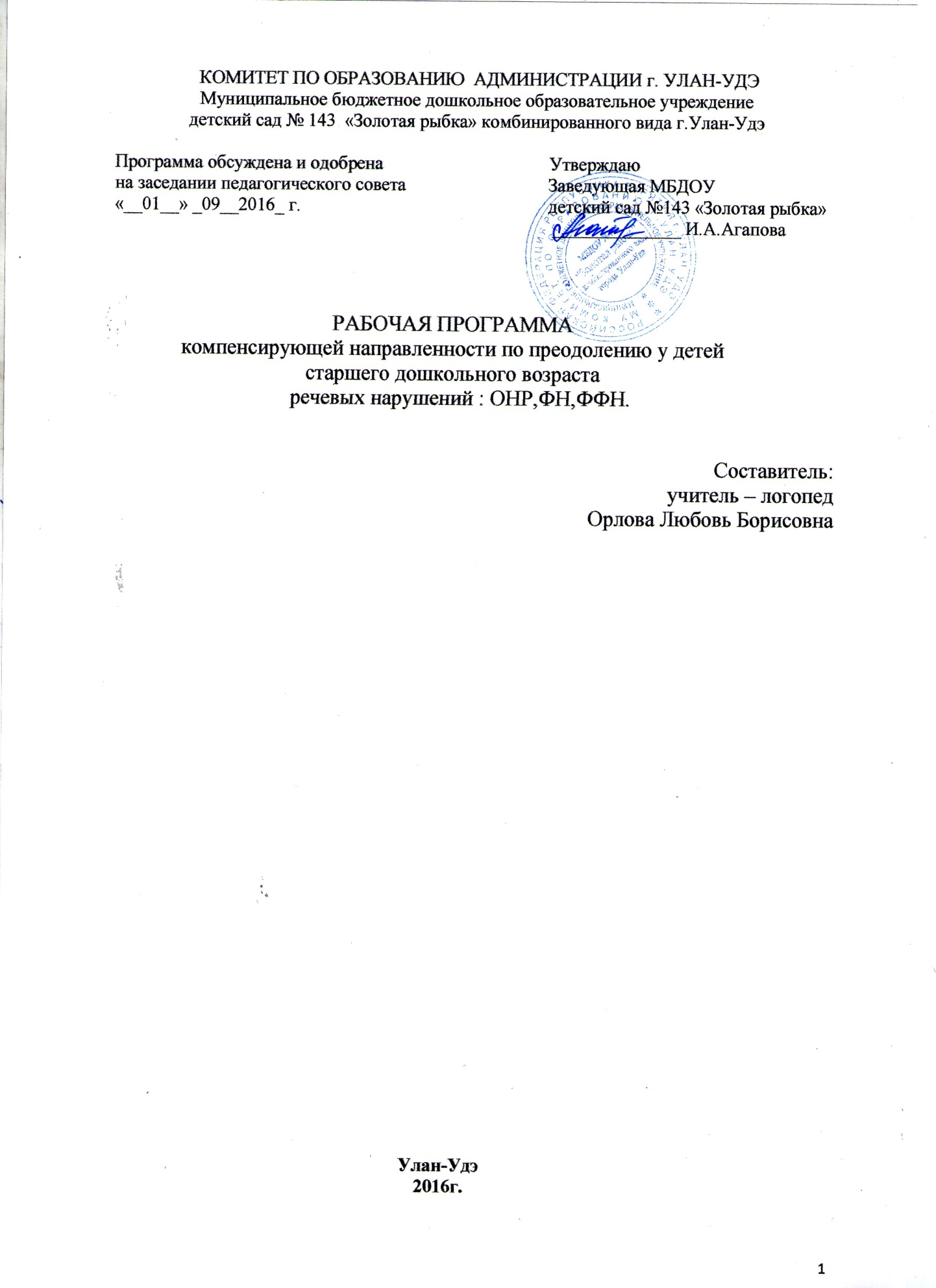   Содержание1.Целевой раздел1.1Пояснительная записка_________________________________________________    с.21.2.Цели и задачи Программы. Педагогические принципы построения Программы__ с.31.3.Взаимодействие участников образовательного процесса_____________________  с.41.4.Взаимодействие с семьями воспитанников_______________________________     с.51.5.Целевые ориентиры, планируемые результаты освоения Программы___________   с.61.6.Диагностика речевого развития ребенка с ОНР,ФН,ФФН ___________________    с.72.Содержательный раздел2.1.Характеристика  речевого развития детей _________________________________  с.122.2.Содержание и организация коррекционно- логопедической деятельности  ______ с.132.3. Направления работы с воспитанниками в соответствии с логопедическим       заключением _________________________________________________________  с.152.4. Перспективное планирование индивидуальной работы при коррекции       фонетических и фонематических недостатков речи ____________________________  с.242.5.Тематическое планирование коррекционно-развивающей деятельности ________ с.292.4.Дидактические материалы, Примерный перечень игр, игровых упражнений, иллюстративного материала _______________________________________________   с.373.Организационный раздел3.1.Основные направления коррекционно-развивающей деятельности_____________ с.403.2 Формы реализации Программы __________________________________________  с.423.3.Методы и приемы работы с воспитанниками  ______________________________  с.433.3.Организация развивающей предметно-пространственной среды ______________  с.453.4.Специальная и методическая литература __________________________________ с.47                                                                                                                                                                                                                                                                                                                                                                                                                                                                                                                                                                                                                                                                                                                                                                                                                                                                                                                                                                                                                                                                                                                                                                                                                                                                                                                                                                                                                                                                                                                                                                                                                                                                                                                                                                                                                                                                                                    1. Пояснительная запискаДанная Программа составлена в соответствии с Законом Российской Федерации «Об образовании в Российской Федерации», Конвенцией о правах ребенка, Всемирной декларацией об обеспечении выживания, защиты и развития детей, Концепцией дошкольного воспитания, Декларацией прав ребенка, Приказом Министерства образования и науки России № 1155 от 17 октября 2013 года «Об утверждении федерального государственного образовательного стандарта дошкольного образования», Приказ Министерства образования и науки РБ № 290 -Vот 5 декабря 2013 г. «О введении федерального государственного образовательного стандарта дошкольного образования», СанПиН 2.4.1.3049-13 "Санитарно-эпидемиологические требования к устройству, содержанию и организации режима работы в дошкольных организациях (Постановление Главного государственного санитарного врача Российской Федерации от 15 мая 2013 г. №26), Положением о логопедической службе  в ДОУ комбинированного вида, специальной образовательной программой Т.Б. Филичевой, Г.В. Чиркиной «Коррекционное обучение и воспитание 5 - 7 – летнего возраста с общим недоразвитием речи», а также разработками отечественных ученых в области общей и специальной педагогики и психологии.Внутренняя документация:Устав МБДОУ детский сад №143,Должностная инструкция учителя-логопеда,Основная образовательная программа дошкольного образования МБДОУ д/с № 143 города Улан-Удэ от 01.09.2015 г.,Программа сформирована как программа речевой поддержки позитивной социализации и индивидуализации, развития личности детей старшего дошкольного возраста и определяет комплекс основных характеристик дошкольного образования (объем, содержание и планируемые результаты освоения Программы). Структура Программы включает три основных раздела:целевой раздел;содержательный раздел;  организационный раздел.Формирование звуковой стороны речи рассматривается, как одно из необходимых средств воспитания звуковой культуры и подготовки к успешному овладению письменной формой речи. Данная программа представляет коррекционно – развивающую систему, обеспечивающую полноценное овладение фонетическим строем русского языка, интенсивное развитие фонематического восприятия, лексико - грамматических категорий языка, развитие связной речи, что обуславливает формирование коммуникативных способностей, речевого и общего психического развития ребёнка дошкольного возраста с речевой патологией, как основы успешного овладения чтением и письмом в дальнейшем при обучении в массовой школе, а также его социализации. Рабочая программа предусматривает интеграцию действий всех специалистов дошкольного образовательного учреждения и родителей (лиц их заменяющих) дошкольников. Планирование работы во всех образовательных областях строится с учетом особенностей речевого и общего развития детей с речевой патологией, предполагает комплексное педагогическое воздействие и направлено на полную коррекцию речевого и психофизического развития детей и обеспечение их всестороннего гармоничного развития.В детском саду две подготовительные группы комбинированного вида, которые посещают  дети с различными нарушениями зрения (амблиопией, косоглазием, миопией, гиперметропией, астигматизмом, атрофией зрительного нерва, катарактой), дети-инвалиды, дети с неврологическим статусом.80 % этих детей имеют речевые нарушения, в основном, это - ОНР 2-3 уровня и ФФНР. Содержание коррекционно-развивающей работы учителя-логопеда в данных условиях конкретизируется в соответствии с категориями воспитанников: ОНР и ФФНР, и одновременно  объединяет задачи коррекционной работы по преодолению  этих двух речевых нарушений.В  МБДОУ «Детский сад 143 «Золотая рыбка» коррекция нарушений речи осуществляется в условиях логопедического кабинета.1.2.Цель и задачи  реализации программы. Педагогические принципыЦель:Реализация коррекционно-развивающей работы, гарантирующей воспитанникам, имеющим речевые нарушения, освоение основной образовательной программы дошкольного образования и успешную социализацию  в  обществе.     Задачи:1.Создать условия для реализации коррекционно - развивающей работы через обновление содержания образования в соответствии с требованиями ФГОС.2.Выявить в ходе ранней диагностики воспитанников группы риска по речевому развитию.3.Осуществлять необходимую коррекцию и сопровождение воспитанников с речевыми нарушениями .4.Повысить компетентность педагогов ДОУ в сфере эффективного взаимодействия с детьми, имеющими речевые нарушения, а также в сфере профилактики и выявления проблем в речевом развитии.5.Организовать взаимодействие с родителями  (законными представителями) по оказанию им помощи в организации полноценной речевой среды в ближайшем окружении ребенка и повысить компетентность родителей по вопросам речевого развития детей дошкольного возраста.6.Разработать алгоритм взаимодействия специалистов учреждения, позволяющий осуществлять  интеграцию образовательного процесса.Процесс развития речи детей дошкольного возраста строится с учетом  общедидактических и методических принципов, поскольку именно они являются руководящей идеей организации речевого развития детей:принцип активности предполагает сообщение воспитанникам целей обучения, творческое выполнение ими заданий, активное усвоение учебного материала, активизацию мыслительной деятельности, систематическую работу над языком; данный принцип характеризуется развитием активной мыслительной деятельности, что достигается речевой основой обучения, мотивации и интереса, развитием навыков и умений самостоятельной работы по созданию продукта речевой деятельности;принцип наглядности обеспечивает создание наглядных представлений о предметах, явлениях окружающего мира, от которых зависит эффективность обучения родному языку; данный принцип осуществляется при помощи лингвистических (контекст, толкование новых слов, подбор синонимов и антонимов) и экстралингвистических средств (изобразительные средства, невербальные средства, демонстрация предметов и наблюдение явлений окружающей действительности);принцип систематичности предусматривает концентрическое усвоение языкового материала; систематичность проявляется в организации и последовательной подаче материала («от легкого к трудному») и обеспечивает доступность и посильность обучения родному языку;принцип доступности и посильности реализуется в делении речевого материала на этапы и в подаче его небольшими дозами, соответственно возрастным особенностям становления речи детей;принцип взаимосвязи сенсорного, умственного и речевого развития детей базируется на понимании речи как речемыслительной деятельности, становление и развитие которой тесно связано с познанием окружающего мира; работу по развитию речи нельзя отрывать от работы направленной на развитие сенсорных и мыслительных процессов; данный принцип подразумевает активное использование методов и приемов, способствующих развитию всех познавательных процессов;принцип коммуникативно-деятельностного подхода к развитию речи основывается на понимании речи как деятельности, заключающейся в использовании языка для коммуникации; данный принцип подразумевает развитие речи как средства общения и познания, указывает на практическую направленность процесса обучения родному языку, меняет методы обучения, выдвигая на первый план формирование речевого высказывания;принцип развития языкового чутья («чувства языка») подразумевает развитие неосознанного владения закономерностями языка; многократное восприятие речи и использование в собственных высказываниях сходных форм формирует у ребенка аналогии, а затем он усваивает и закономерности языка;принцип формирования элементарного осознания явлений языка основывается на том, что в основе овладения речью лежит не только имитация, подражание взрослым, но и неосознанное обобщение явлений языка; данный принцип предусматривает создание внутренней системы правил речевого поведения, которая позволяет ребенку не просто повторить, но и создавать новые высказывания;принцип взаимосвязи работы над различными сторонами речи, развития речи как целостного образования предусматривает освоение всех уровней языка в их тесной взаимосвязи: освоение лексики, формирование грамматического строя, развитие восприятия речи и произносительных навыков, диалогической и монологической речи; в центре внимания педагога должна быть работа над связным высказыванием, в котором суммируются все достижения ребенка в овладении языком;принцип обогащения мотивации речевой деятельности основывается на том, что от мотива зависит качество речи и мера успешного обучения; обогащение мотивов речевой деятельности детей должно учитывать возрастные особенности детей, использование разнообразных приемов, стимулирующих речевую активность и способствующих развитию творческих речевых умений детей;принцип обеспечения активной речевой практики выражается в том, что язык усваивается в процессе его употребления, речевой практики; речевая активность является одним из основных условий своевременного речевого развития ребенка – это не только говорение, но и слушание, восприятие речи; данный принцип предусматривает создание условий для широкой речевой практики всех детей в разных видах деятельности.1.3.Взаимодействие  участников  образовательного процессаЛогопед организует взаимодействие специалистов в коррекционно-педагогическом процессе ДОУ. Он планирует и координирует психолого-педагогическое сопровождение детей с  нарушениями речи. Рациональная организация совместной деятельности помогает правильно использовать кадровый потенциал, рабочее время, определять основные направления коррекционно-развивающей работы и умело реализовывать личностно-ориентированные формы общения с детьми.Взаимодействие учителя-логопеда со специалистами ДОУ осуществляется в следующем:Учитель-логопед и воспитатель.Формы взаимодействия:Рекомендации воспитателям по проведению артикуляционной, пальчиковой, дыхательной гимнастики с детьми, имеющими нарушения речи;по проведению работы над развитием лексико-грамматических категорий;по организации двигательного режима детей на прогулках (подвижные игры с речевым сопровождением, закрепление логоритмических упражнений);по проведению пальчиковых игр в стихах для использования их на физминутках, во время занятий изодеятельностью; по проведению работы над развитием связной речи, контроля за правильным звукопроизношением.Беседа об особенностях работы с леворукими детьми (детей-логопатов).Консультации для воспитателей на педсоветах.Индивидуальные беседы с воспитателями о динамике развития двигательной активности детей с нарушениями речи.Взаимодействие в работе учителя-логопеда, медработника, воспитателей по реализации здоровьесберегающих технологий с детьми, имеющими нарушения речи.Практические и теоретические рекомендации воспитателям по осуществлению коррекционно-логопедических мероприятий во время летнего периода.Учитель-логопед и педагог-психолог.Работа педагога-психолога направлена на развитие эмоционально-волевой сферы, ВПФ, снятия эмоционального напряжения.Формы взаимодействия:Индивидуальные беседы о психолого-педагогических особенностях детей с речевыми нарушениями.Совместный поиск путей коррекции поведения некоторых воспитанников.Подбор материала для закрепления в разных видах детской деятельности полученных логопедических знаний, а именно: работа с разрезными картинками, дидактическими речевыми играми, со строительным материалом.Участие в обследовании детей с ОВЗ с целью выявления уровня их развития, состояния общей и мелкой моторики, особенностей познавательной деятельности.Участие в проведении совместной диагностики детей с отклонениями в развитии.Консультирование и направление родителей к разным специалистам по совместному решению с педагогом-психологом.Учитель-логопед и музыкальный руководитель.На музыкальных занятиях проводится работа по развитию фонематического слуха, артикуляционной, мелкой и общей моторики, активизации внимания, воспитанию музыкального ритма, ориентировке в пространстве. Все это благоприятно влияет на формирование неречевых функций у детей с речевой патологией.Формы взаимодействия.Беседы с музыкальным руководителем о развитии просодической, темпо-ритмической стороны речи, развитии речевого дыхания у детей-логопатов на музыкальных занятиях.Участие в составлении сценариев праздников, программ развлечений и досугов, распределении ролей.Помощь музыкальному руководителю в подготовке к утренникам и праздникам, присутствие на репетициях, участие в различных праздничных мероприятиях.Участие в организации и проведении театрализованных представлений.1.4.Взаимодействие логопеда с семьями воспитанниковНачинается работа с диагностики детей и анкетирования родителей.Цель - педагогическое просвещение родителей. (Внутри ДОУ и вне его.)Формы взаимодействия.Тестирование и анкетирование. Позволяет выявлять наиболее актуальные проблемы для родителей.Консультации – практикумы. Совместно с детьми родители малыми подгруппами разучивают артикуляционную гимнастику, учатся выполнять задания вместе с детьми в логопедических тетрадях.Родительские пятиминутки. Родители получают возможность кратковременной личной консультации.Оформление логопедического уголка и тематических выставок. («Умелые руки язычку помогают», «Советы логопеда и т.д.) Домашние игротеки. Знакомство родителей с простыми, но интересными и полезными играми, в которые родители могли бы поиграть с ребенком в любое удобное для них время.Праздники и развлечения. Родители привлекаются для участия.Общие и групповые родительские собрания.День открытых дверей.Таким образом, для того, чтобы устранить речевые нарушения и сформировать устно-речевую базу, необходимо серьёзное взаимодействие всех участников педагогического процесса.1.3.Целевые ориентиры, планируемые  результаты освоения ПрограммыВ соответствии с федеральным государственным образовательным стандартом дошкольного образования к целевым ориентирам образовательной области «Речевое развитие» относятся следующие:работать над совершенствованием процессов слухового и зрительного восприятия, внимания, памяти, мыслительных операций анализа, синтеза, сравнения, обобщения, классификации,•        развивать общую, ручную, артикуляторную моторику,•        осуществлять коррекцию нарушений дыхательной и голосовой функций,•        расширять объем импрессивной и экспрессивной речи и уточнять предметный, предикативный и адъективный компоненты словаря, вести работу по формированию семантической структуры слова, организации семантических полей,•        совершенствовать восприятие, дифференциацию и навыки употребления детьми грамматических форм слова и словообразовательных моделей, различных типов синтаксических конструкций,•        совершенствовать навыки связной речи детей,•        вести работу по коррекции нарушений фонетической стороны речи, по развитию фонематических процессов,•        формировать мотивацию детей к школьному обучению, учить их основам грамоты.Ожидаемый результат:             ребенок:•	обладает сформированной мотивацией к школьному обучению,•	усваивает значения новых слов на основе углубленных знаний о предметах и явлениях окружающего мира,•	употребляет слова, обозначающие личностные характеристики, с эмотивным значением, многозначные,•	умеет подбирать слова с противоположным и сходным значением,•	умеет осмысливать образные выражения и объяснять смысл пословиц и поговорок,•	правильно употребляет грамматические формы слова, продуктивные и непродуктивные словообразовательные модели,•	умеет подбирать однокоренные слова, образовывать сложные,•	умеет строить простые распространенные предложения, предложения с однородными членами, простейшие виды сложносочиненных и сложноподчиненных предложений, сложноподчиненных предложений с использованием подчинительных союзов,•	составляет различные виды описательных рассказов, текстов с соблюдением цельности и связности высказывания,•	умеет составлять творческие рассказы,•	осуществляет слуховую и слухопроизносительную дифференциацию звуков по всем дифференциальным признакам,•	владеет простыми формами фонематического анализа, способен осуществлять сложные формы фонематического анализа, осуществляет операции фонематического синтеза,•	владеет понятиями: слог, слово, предложение,•	осознает слоговое строение слова, осуществляет слоговой анализ и синтез слов,•	умеет составлять графические схемы слогов, слов, предложений,•	знает печатные буквы, умеет их воспроизводить, •	правильно произносит и употребляет в речи все звуки языка, в соответствии с онтогенезом,•	воспроизводит слова различной звуко-слоговой структуры: изолированно и в условиях контекста.Образовательная область: речевое развитие – ребенок•	самостоятельно получает новую информацию,•	правильно произносит все звуки, замечает ошибки в звукопроизношении,•	грамотно использует все части речи, строит распространенные предложения,•	владеет словарным запасом, связанным с содержанием эмоционального, бытового, предметного, социального и игрового опыта детей,•	использует обобщающие слова, устанавливает и выражает в речи антонимические и синонимические отношения,•	объясняет значения знакомых многозначных слов,•	пересказывает литературные произведения по иллюстративному материалу, содержание которых отражает эмоциональный, игровой, трудовой, познавательный опыт детей,•	пересказывает произведение от лица разных персонажей, используя языковые и интонационно-образные средства выразительности речи,•	выполняет речевые действия в соответствии с планом повествования, составляет рассказы по сюжетным картинкам и по их серии, используя графические схемы, наглядные опоры,•	отражает в речи собственные впечатления, представления, события своей жизни, составляет с помощью взрослого небольшие сообщения, рассказы «из личного опыта».•	обладает языковыми операциями, обеспечивающими овладение грамотой.1.6. Диагностика речевого развития ребенка Диагностика речевых умений проводится 3 раза в год по методике Е.А. Стребелевой «Комплексная диагностика развития детей раннего и дошкольного возраста» по разделам речи:Звукопроизношение, слоговая структура словСлоговая структура словСловарьГрамматический стройСвязная речьФонематическое восприятие, дифференциация звуковРечевые навыки оцениваются:1 балл (низкий уровень) не справляется с заданием, помощь не берет2 балла (средний уровень) справляется с заданием при помощи педагога3 балла (высокий уровень) самостоятельно справляется с заданием1. Понимание смысловой стороны речиЦель: выявление:уровня ориентировки на смысловую сторону речи. умения применять слово в смысловом контексте. умения подбирать слова с противоположным значением.Метод сбора информации«Придумай окончание предложения»Взрослый предлагает ребенку выслушать предложение и закончить его.- В воздухе зимой закружились первые ...   снежинки.- Осенью небо хмурое и часто идет... дождь.«Скажи наоборот»взрослый предлагает ребенку закончить фразу.    •   Слон большой, а комар ...•   Днем светло, а ночью...УровниНизкий: не понимает инструкции взрослого. Действует неадекватно.Средний: справляется с заданиями при незначительной  помощи  педагога в виде уточняющих вопросов и подсказок.Высокий: самостоятельно справляется с заданиями.2.Состояние фонематического слухаЦель: Проверка слухового внимания, восприятия умения повторять слоговые ряды в определенной последовательностиМетод сбора информацииИгра «Эхо» - повтори за мной.            Па-ба, та-да, ка-гаПа-ба-ба, та-да-та, па-ба-паКот-год, том-дом-ком«Будь внимателен»- Я буду называть слова, а ты, если услышишь звук Ш, (С, К, Д...), хлопни в ладоши.УровниНизкий: задания выполняются с многочисленными ошибками.   Средний: задания выполняется в замедленном темпе, имеются ошибки, которые исправляются самостоятельно.Высокий: встречаются единичные ошибки, которые исправляются
самостоятельно.Точность словоупотребления, использование различных частей речиЦель: Выявление уровня владения обобщающими словами. Выявление умения подбирать слова-действия к существительному. Выявление уровня сформированности словарного запаса.Выявление умения подбирать слова, обозначающие качество действияМетод сбора информации«Назови, что это», «Назови одним словом»-	ребенку предъявляют ряд картинок и просят назвать их одним словом.-	ребенку предлагают угадать предмет по описанию:«круглое, сочное, растет на дереве?»«Кто как передвигается?»Ребенку предлагают ответить на вопросы:рыба что делает?(птица, лошадь, собака, кошка, лягушка, змея...)«Назови животного и его детеныша»Если ребенок затрудняется назвать самостоятельно, ему дают несколько вариантов ответа, и проверяют возможность образования слов  по аналогии.«Подбери слово»Ребенку предлагают выслушать словосочетание и подобрать к нему нужное слово.•   Конь бежит (как?)...•   Ветер дует...УровниНизкий: обобщениями не владеет, детенышей не называет.Средний: называет слова с помощью в виде побуждающих
вопросов, требуется уточнение и расширение инструкции. Частично владеет  обобщениями, называет некоторых детенышейВысокий: хорошо владеет обобщениями, подбирает действия, называет почти всех детенышей.4. Слоговая структура слова Цель: Проверка сформированности умения ребенка изолированно произносить слова различной слоговой структуры. Проверка сформированности умения ребенка произносить слова различной слоговой структуры в предложенияхМетод сбора информации«Назови» по картинкам: жираф, космонавт, квартира, скворечник, телевизор, вертолет, фотограф, земляника...«Повтори за мной»сюжетные картинки:«Назови»по картинкам:•   милиционер стоит на перекрестке•   золотые рыбки плавают в аквариуме УровниНизкий: чаще всего слова воспроизводятся неверно.Средний: задание выполняется в замедленном темпе, в большинстве слова воспроизводятся точноВысокий: имеются случаи ошибочного воспроизведения слов, но ошибки исправляютсяАктивная речьЦель: Выявление умения использовать при описании предметов слова, обозначающие существенные признаки. Выявление уровня сформированности связной речи. Выявление умений устанавливать причинно – следственные зависимости, рассуждать.Метод сбора информации«Расскажи какой?»Ребенку предлагают рассказать об игрушке.Предлагаются для описания: елка, зайчик, мячик, яблоко, лимон«Составь рассказ»-взрослый непоследовательно раскладывает картинки перед ребенком и предлагает: «Расскажи, что было сначала, что потом и чем все завершилось?». Составь рассказ.«Подумай и скажи»взрослый предлагает ребенку прослушать и закончитьпредложения:•   мама взяла зонт, потому что на улице... •   тает снег, потому что...•  цветы засохли, потому что...УровниНизкий: преобладают однословные ответы. При ответах предложением отмечаются грамматические ошибкиСредний: отмечаются незначительные ошибки при построении предложений. Ошибки исправляются после уточняющих вопросов. Темп замедлен.Высокий: отмечается фразовая речь без грубых грамматических ошибок6. Грамматический стройЦель: Выяснение понимания и активного использования предлогов.Выявление умения образовывать имена существительные множественного числа в именительном и родительном падеже.Выявление умения образовывать существительные с уменьшительно-ласкательным значением. Выявление сформированности правильного употребленияМетод сбора информации«Спрячь зайку» .Ребенку предлагают выполнить ряд действий и ответить на вопросы: - спрячь зайку между машинками. Куда ты спрятал зайку? Спрячь зайку за машинку. Откуда выглядывает зайка«Угадай, чего нет?». Ребенку показывают картинки и просят назвать то, что изображено, в единственном и множественном числе. Если ребенок справился с первой частью задания, то ему задают следующие вопросы: у тебя ведра, у меня нет (чего?)...«Назови ласково» (окно, зеркало, дерево, ящик, лопата, петля, колокол, платье)    •   На чем катаются дети зимой? Летом?«Назови» ребенку предлагают ответить на ряд вопросов:•   Чего много в лесу?   •   Откуда осенью падают листья?   •   К кому ты любишь ходить в гости?•   Кому нужна удочка?•   Кого ты видел зоопарке?•   Чем ты смотришь?•   Чем ты слушаешь?УровниНизкий: в речи преобладают грубые аграмматизмы,  проявляются нарушения в употреблении предлогов.Средний: допускает ошибки  в употреблении грамматических форм, допускает неточности в употреблении предлогов.Высокий: допускает незначительные ошибки, при указаниях взрослого на ошибки, самостоятельно исправляет их.Содержаельный раздел2.1. Характеристика речевого развития детейРечевое развитие детей с нарушениями зренияВ условиях зрительно-сенсорной недостаточности у детей с амблиопией и косоглазием возникает некоторая бедность чувственной стороны речи, сказывающаяся на развитии речевой системы в целом: в особенностях накопления словаря, понимании смысловой стороны речи и функционального назначения слова, в овладении грамматическим строем речи, развитии связной речи, в условии выразительных средств.Речь – мощное компенсаторное средство: она облегчает сравнение признаков предметов, актуализирует прошлые представления и даёт возможность создавать новые, способствует расширению кругозора детей.Общая особенность детей с нарушением зрения – нарушение словесного опосредова-ния. Это очевидно при дефектах зрения, когда непосредственный зрительный анализ сигна-лов страдает меньше, чем словесная квалификация его результатов. Если ребёнок правильно называет предмет, это не значит, что у него имеются чёткие представления о нём. Это объясняется трудностями установления предметной соотнесённости слова и образа, правильного употребления слов в речевой практике. Верно обозначенные, словом признаки предметов вычленяются и становятся объектами познания.Ограничение визуального контроля за языковыми и невербальными средствами об-щения приводит к тому, что у детей с нарушением зрения проблемы со звукопроизношением (сигматизмы: неправильное произношение свистящих и шипящих звуков), (ламбдацизмы: неправильное произношение звука «Л»), (ротоцизмы: неправильное произношение звука «Р»), встречаются в два раза чаще, чем в норме.Недостаточность словарного запаса, непонимание значения и смысла слов, делают рассказы детей информативно бедными, им трудно строить последовательный, логичный рассказ из-за снижения количества конкретной информации.Характеристика речевых нарушений у детей:ФНР (фонетическое недоразвитие нарушение речи) - недоразвитие, нарушение фо-нетической стороны речи (звукопроизносительной и просодической) в комплексе или каких-либо отдельных компонентов фонетической стороны речи (звукопроизношение или звуко-произношения и просодики) при нормированном развитии фонематических процессов, при сохранном физическом слухе и интеллекте.Фонематическое (недоразвитие) нарушение речи – (недоразвитие) нарушение речи,обусловленное нарушением фонематических процессов при нормированной фонетической стороне речи и сохранном физическом слухе и интеллекте.ФФНР (Фонетико-фонематическое недоразвитие речи) – это нарушение процесса формирования произносительной системы родного языка у детей с различными речевыми расстройствами вследствие дефектов восприятия и произношения фонем. В речи ребёнка с ФФНР отмечаются трудности процесса формирования звуков, отличающихся тонкими артикуляционными или акустическими признаками. Определяющим признаком является пониженная способность к анализу и синтезу. Следует подчеркнуть, что ведущим дефектом при ФФНР является несформированность процессов восприятия звуков речи.ОНР III уровня – (Общее недоразвитие речи) – характеризуется наличием разверну-той фразовой речи с элементами лексико-грамматического и фонетико-фонематического недоразвития. Понимание обращенной речи значительно развивается и приближается к норме. Отличается недостаточное понимание изменений значения слов, выражаемых префиксами, аффиксами; наблюдаются трудности в различении морфологических элементов, выражающих значение числа и рода, понимание логико-грамматических структур, выражающих причинно-следственные, временные и пространственные отношения. В свободных высказываниях преобладают простые распространенные предложения; речь аграмматична (ошибки в согласовании различных частей речи в роде, числе, падеже). На фоне относительно развернутой речи наблюдается неточное употребление многих лексических значений; недостаточно слов, обозначающих качества, признаки, состояние предметов и действий. Неумение пользоваться способами словообразования создает трудности в использовании вариантов слов, не удается подбор однокоренных слов, образование новых слов с помощью префиксов, аффиксов. Множество ошибок наблюдается при передаче звуконаполняемости слов: перестановки и замены звуков и слогов, сокращение при стечении согласных в слове. Характерным является недифференцированное произнесение звуков, нестойкие и разнообразные за-мены групп звуков более простыми по артикуляции. Для детей данного уровня типичным является несколько вялая артикуляция звуков, недостаточная выразительность речи и нечёткая дикция. Незавершённость формирования звукослоговой структуры, смешение звуков, низкий уровень дифференцированного восприятия фонем являются важным показателем того, что процесс фонемообразования у детей не завершен.2.2.Содержание и организация образовательной коррекционно-логопедической деятельности Исходной методологической основой содержания коррекционной работы учителя- логопеда д\с №143 «Золотая рыбка» Орловой Л.Б. являются положения, разработанные в отечественной логопедии Л.С. Выготским, Р.Е. Левиной, Л.Е. Журовой, Т.Б. Филичевой, Г.В. Чиркиной и другими.Рабочая программа учителя-логопеда  ДОУ на 2016-2017 учебный год составлена на основе типовых базовых программ с учетом положений программы ДОУ и ФГОС ДО:- программа логопедической работы по преодолению фонетико-фонематического нарушения речи у детей (авторы программы Т.Б. Филичева, Г.В. Чиркина),- программа логопедической работы по преодолению общего недоразвития речи у детей (авторы программы Т.Б. Филичевой, Г.В. Чиркина, Т.В. Туманова),рекомендованных Ученым Советом ГНУ «Институт коррекционной педагогики Российской академии образования» для использования в ДОУ. Использование двух программ одновременно обусловлено наличием на логопедическом пункте ДОУ детей как с ФНР, ФФНР, так и с ОНР. Содержание коррекционной образовательной деятельности обеспечивает:выявление особых образовательных потребностей детей с нарушениями речи;осуществление индивидуально ориентированной медико-педагогической помощи детям с нарушениями речи с учетом особенностей психофизического развития и индивидуальных возможностей;возможность освоения детьми с нарушениями речи основной общеобразовательной программы ДОУ и их интеграции в образовательном учреждении.Образовательная область «Речевое развитие» выдвинута в рабочей программе на первый план, так как овладение родным языком является одним из основных элементов формирования личности.Основными направлениями работы учителя-логопеда ДОУ по коррекции и развитию речи детей с нарушениями речи в соответствии с образовательной областью «Речевое развитие» ФГОС ДО являются:воспитание звуковой культуры речи (нормализация звукопроизношения) - развитие восприятия звуков родной речи и произношения;формирование элементарного осознания явлений языка и речи (развитие фонематического восприятия и слуха) – различение звука и слова, нахождение места звука в слове;развитие активного словаря – освоение значений слов и их уместное употребление в соответствии с контекстом высказывания, ситуацией, в которой происходит общение;формирование грамматического строя речи:а) морфология (изменение слов по родам, числам, падежам),б) синтаксис (освоение различных типов словосочетаний и предложений),в) словообразование;Развитие связной речи – монологической (рассказывание) и диалогической (разговорной);Воспитание любви и интереса к художественному слову.Эффективность коррекционно - воспитательной работы определяется чёткой организацией детей в период их пребывания в детском саду, правильным распределением нагрузки в течение дня, координацией и преемственностью в работе всех субъектов коррекционного процесса.Содержание коррекционной логопедической работы по преодолению ФФНР и ОНР у детей обеспечивает вариативность и личностную ориентацию образовательного процесса с учетом индивидуальных возможностей и потребностей детей.  Форма организации обучения  – подгрупповая и индивидуальная. В соответствии с ФГОС ДО основной формой работы с детьми-дошкольниками является игровая деятельность. Рабочая программа учитывает это положение, но предполагает, что занятие при максимальном использовании игровых форм остается одной из основных форм работы с детьми, имеющими нарушения речи.Организация деятельности логопеда в течение года определяется задачами, поставленными Рабочей программой. Учебный год н условно делится на 3 периода:1 период – сентябрь – ноябрь;2 период – декабрь – февраль,3 период – март – май.Логопедическое обследование проводится с 1 по 15 сентября.  Логопедические подгрупповые и индивидуальные занятия проводятся с 15 сентября по регламенту НОД, составленному учителем-логопедом. По договоренности с администрацией ДОУ и воспитателями групп логопед может брать детей со всех занятий. В отличие от специализированного ДОУ задача коррекции речевой деятельности в системе работы логопедического кабинета является дополнительной. Поэтому в расписании образовательной деятельности нет времени, специально отведенного для занятий с логопедом. Регламент логопедической ООД составляется таким образом, чтобы не мешать усвоению общеобразовательной программы и предоставить возможность родителям при необходимости или желании участвовать в индивидуальных логопедических занятиях.В соответствии с СанПин продолжительность подгрупповых занятий с детьми 7-го года жизни - 25-30 минут. Для подгрупповых занятий объединяются дети одной возрастной группы, имеющие сходные по характеру и степени выраженности речевые нарушения. Количество детей в подгруппе от 2 до 4 человек. Дополнительно проводятся подгрупповые занятия с детьми с ОНР по развитию ЛГСР и связной речи. Количество детей в подгруппе от 2 до 6 человек. Частота проведения индивидуальных занятий определяется характером и степенью выраженности речевого нарушения, возрастом и индивидуальными психофизическими особенностями детей. Продолжительность индивидуальных занятий 15-20 минут. Дети с ФН и ФФНР занимаются с логопедом 2 раза в неделю , ОНР – 2-3 раза в неделю. Основная цель индивидуальных занятий состоит в выборе и в применении комплекса артикуляционных упражнений, направленных на устранение специфических нарушений звуковой стороны речи, характерных для дислалии, дизартрии и др. На индивидуальных занятиях логопед имеет возможность установить эмоциональный контакт с ребёнком, активизировать контроль над качеством звучащей речи, корригировать речевой дефект, сгладить невротические реакции. На данных занятиях дошкольник должен овладеть правильной артикуляцией каждого изучаемого звука и автоматизировать его в облегченных фонетических условиях: изолированно, в прямом и обратном слоге, словах несложной слоговой структуры. Коррекционно-развивающая работа учителя-логопеда с конкретным воспитанником ДОУ включает в себя те направления, которые соответствуют структуре его речевого дефекта.Основная цель подгрупповых занятий – воспитание навыков коллективной работы. На этих занятиях дети должны научиться адекватно оценивать качество речевых высказываний сверстников. Состав подгрупп является открытой системой, меняется по усмотрению лого-педа в зависимости от динамики достижений дошкольников в коррекции произношения.Так же 2 раза в неделю проводятся фронтальные занятия по обучению грамоте. Продолжительность занятий  30 минут.   Продолжительность коррекционно-развивающей работы во многом обусловлена индивидуальными особенностями детей. Дети подготовительной группы №8  -второй год обучения (80% -дети с ОНР III уровня), количество детей 20 чел., группа №2- первый год обучения 10 детей и второй год обучения-2 ребенка –ОНР II уровня.  Выпуск детей проводится в течение всего учебного года по мере устранения у них дефектов речи. Результаты логопедической работы отмечаются в речевой карте ребёнка.2.3. Направления работы с воспитанникамив соответствии с логопедическим заключением2.4. Перспективное планирование индивидуальной работы.  Коррекции фонетических и фонематических недостатков речи. Сонорная группа звуков ([р], [р`], [л], [л`])Перспективное планирование индивидуальной работы при коррекции фонетических и фонематических недостатков речи. Свистящая и шипящая группа звуков [с], [с`], [з], [з`], [ш], [ж], африкат [ц]2.5.Тематическое планирование коррекционно-развивающей деятельностиНастоящий план составлен в соответствии с программой Филичевой Т.Б., Чиркиной Г.В «Подготовка к школе детей с общим недоразвитием речи в условиях специального детского сада. Часть 2. второй год обучения (подготовительная группа)». Фронтальные занятия проводятся с учетом методических рекомендаций Смирновой Л.Н. «Логопедия в детском саду. Занятия с детьми 6-7 лет с ОНР.»Коррекционную работу, рассчитанную на 30 недель, условно можно разделить на 3 периода.Первый период: (сентябрь, октябрь, ноябрь).Проводится 2 фронтальных занятия по формированию лексико-грамматических средств языка и развитию связной речи, по формированию звукопроизношения.Содержание коррекционного обучения включает в себя:* Развитие фонематического слуха с опорой на зрительное восприятие собственной артикуляции, артикуляции логопеда и речедвигательный анализ.* Постановка отсутствующих звуков.* Воспитание направленности внимания к изменению грамматических форм путем сравнения и сопоставления существительных, глаголов, прилагательных, местоимений.* Составление простых распространенных предложений: по картинке, по демонстрации действия, по вопросам, объединение их в небольшие рассказы, заучивание текстов наизусть.* На всех этапах коррекционного обучения: работа над дикцией, темпом, голосом, работа по устранению затруднений в произношении слов сложного звукослогового состава, развитие мелкой моторики, координации речи с движением* Обучение грамоте: знакомство с буквами: Чтение слогов.* Развитие памяти, внимания, творческих способностей, воображения, вариативности мышления, используя элементы кинезиологии.* Постановка и закрепление звуков: У, А, И, Э, О, Ы, П, ПЬ, К, КЬ, Т, ЛЬ, Х, ХЬ, Й, С.* Дифференциация звуков на слух и в произношении всех гласных звуков, согласных на слух: П-Б-ПЬ, Т-Д-К, К-Г-Т-Х, Л-ЛЬ-РЬ, Х-К, С-Ц-З, Ш-Ч-Щ; В произношении: К-Х, ЛЬ-Т.* Подготовка к анализу звукового состава слова. Выделение ударного гласного звука в начале слова (утка, Алик). Анализ и синтез ряда гласных: а-у-и, а-у… Анализ и синтез обратных слогов типа: ап, уп… Выделение согласного звука из конца слова (мак, кот). Выделение начального согласного звука и гласного в односложных словах. Анализ прямых слогов типа: па, са… Полный звуковой анализ и синтез слов типа: мак…Второй период обучения.: (декабрь, январь, февраль).Содержание коррекционного обучения включает в себя:* Развитие грамматического строя речи: изменение формы слова в зависимости от рода, числа, падежа, времени.* Составление и распространение предложений по картинкам, по вопросам, по демонстрации действий, по опорным словам.* Составление и заучивание коротких рассказов, стихотворений, потешек.* Знакомство и усвоение терминов: слог, слово, гласные, согласные, звонкие, глухие, мягкие, твердые звуки, предложение.* Расширение и активизация словаря (предметный, глагольный, словарь признаков – исходя из речевого уровня группы).* Постановка и закрепление звуков: С, СЬ, З, ЗЬ, Ц, ТЬ, Б, БЬ, Д, ДЬ, Г, ГЬ, Ш, Л, Ж, Р, РЬ.* Дифференциация звуков на слух и в произношении на слух: С-СЬ, З-ЗЬ-С-СЬ-Ж, Ц-Т-С, Б-БЬ-П-ПЬ, ТЬ-ДЬ, Д-ДЬ-Т-ТЬ, Г-ГЬ-К-КЬ, С-Ш-Ж-Щ, Л-ЛЬ-Р-РЬ, З-Ж-Щ;В произношении: С-СЬ, З-ЗЬ, Ц-С, Б-П, Д-Т, Г-К, С-Ш, З-Ж, С-Ш-З-Ж, Л-Р, Р-РЬ-Л-ЛЬ.* Анализ и синтез звукового состава слова: (работа со схемой слова), деление слов на слоги, звуко-слоговой анализ односложных слов, двусложных (зубы), односложных со стечением согласных в начале слова (стол), двусложных слов с закрытыми слогами (кошка, каток…).* Грамматический строй речи: употребление существительных в различных падежах единственного и множественного числа, согласование с прилагательными в роде, числе, падеже. Спряжение глаголов. Согласование числительных с существительными, некоторые способы словообразования: прилагательные от существительных, суффиксальный, префиксальный. Подбор однокоренных слов. Составление предложений: по вопросам, по демонстрации действий, по опорным словам. Распространение предложений по вопросам. Составление рассказа по вопросам, по картине, по серии картин. Заучивание наизусть стихотворений, потешек, текстов.* Преодоление затруднений в произношении трудных по структуре слов.* Знакомство с буквами: Чтение слогов, слов.Третий период обучения: (март, апрель, май)Проводится 1 фронтальных занятия по формированию лексико-грамматических средств языка и развитию связной речи, 1 занятия по формированию произношения и по обучению грамоте.Содержание коррекционного обучения включает в себя:* Коррекция звукопроизношения (по индивидуальным тетрадям – планам).* Закрепление правильного произношения звуков Ч, Щ и ранее поставленных звуков.* Дифференциация звуков: на слух (Ч-ТЬ-СЬ-Щ, Щ-Ч-СЬ-Ш) и в произношении (Ч-ТЬ, Ч-СЬ, Щ-Ш, Щ-Ч, Щ-СЬ).* Развитие фонематического восприятия: речевой слух, слуховая память, фонематический слух.* Анализ и синтез звукового состава слова: закрепление навыков работы со схемой слова. Анализ и синтез трехсложных слов.* Совершенствование практических навыков употребления и преобразования грамматических форм: категория числа существительных, глаголов, согласование прилагательных и числительных с существительными.* Развитие связной речи: составление сложносочиненных и сложноподчиненных предложений. Составление разных типов рассказов.* Обучение грамоте: знакомство с буквами:* Воспитание навыков осознанного слитного с правильным произнесением каждого звука чтения слов, предложений. Работа с кассой букв. Усвоение некоторых правил правописания: раздельное написание слов, постановка точки в конце предложения, употребление заглавной буквы в именах собственных и начале предложения. Комплексно - тематическое планирование (фронтальных) коррекционных занятий2.5.Дидактические материалы. Примерный перечень игр, игровых упражнений, иллюстративного материала3.Организационный раздел3.1.Основные направления коррекционно-развивающей деятельности Диагностическая деятельностьДиагностическая деятельность логопеда в ДОУ позволяет определить тактику коррекционного воздействия, выбор средств и способов достижения поставленных целей.Диагностическая деятельность логопеда ДОУ предполагает:1) Раннее выявление детей с проблемами в развитии, то есть обследование воспитанников общеразвивающих ДОУ (групп) и выявление среди них детей, нуждающихся в профилактической и коррекционно-речевой помощи. Результатом проведенной диагностической работы является подготовка материалов для ПМПк с  целью комплектования специализированных групп для детей с нарушением речи и индивидуальных занятий с учителем-логопедом.2) Стартовое логопедическое и психолого - педагогическое обследование детей, которое подразумевает изучение уровня речевого, познавательного, социально-личностного, физического развития и индивидуально-типологических особенностей детей, нуждающихся в логопедической поддержке, определение основных направлений и содержания работы с каждым из них.Целью такого обследования детей является установление причин, структуры и степени выраженности отклонений в их речевом развитии, что позволяет сформулировать объективное логопедическое заключение и наметить индивидуальные программы коррекционно-педагогической работы на долгосрочную перспективу (учебный год).3)Сбор медицинского и педагогического анамнеза, сведений о раннем развитии.4) Динамическое наблюдение в процессе обучения, промежуточные срезы. Цель: анализ результативности коррекционно-педагогического процесса. Коррекционно-развивающая деятельностьУчитель-логопед является координатором коррекционно-речевой работы в условиях ДОУ, организует интегративную деятельность всех участников коррекционно-образовательного процесса, главными субъектами которого являются: ребенок с особыми образовательными потребностями, педагогический коллектив ДОУ, родители ребенка-логопата.Коррекционно - развивающее направление работы логопеда включает:Занятия учителя-логопеда с детьми по совершенствованию разных сторон речи.Совместная деятельность с педагогом - психологом по стимулированию психологической базы речи.Совместная деятельность с воспитателями.Совместная деятельность учителя-логопеда и музыкального руководителя по развитию темпо-ритмической организации речи.Совместная деятельность учителя-логопеда и воспитателя физкультуры по развитию общей моторики детей.Коррекционная работа логопеда с детьми направлена на преодоление речевых и психофизических нарушений путём проведения индивидуальных, подгрупповых, фронтальных логопедических занятий.На фронтальных занятиях по развитию лексико-грамматических категорий ведется работа по расширению и активизации словарного запаса детей наименованиями предметов, их частей, качеств, действий, на правильность соотнесения слова с образом предмета. Вводятся и уточняются обобщающие понятия. Формируются и развиваются словообразовательная функция речи и словоизменение.На подгрупповых занятиях по развитию связной речи дети учатся составлять различные модели предложений, пересказывать и составлять рассказы по демонстрации действий, серии сюжетных картин, сюжетной картине, личному опыту, описательные и творческие рассказы.На занятиях по звуковой культуре речи и подготовке к обучению грамоте дети учатся правильно произносить изучаемый звук, дифференцировать его на слух и в произношении, выполнять звуко-буквенный анализ и синтез слогов и слов.На индивидуальных занятиях с детьми проводится:1. Дыхательная гимнастика (формирование длительной, сильной, плавной воздушной струи для правильного произношения звуков);2. Артикуляционная гимнастика (различные упражнения на развитие мышц артикуляционного аппарата);3. Пальчиковая гимнастика (упражнения и игры на развитие моторики пальцев рук);4. Коррекция звукопроизношения разными способами;5. Автоматизация звуков в речи;6. Дифференциация звуков в речи;7. Обогащение словарного запаса;8. Закрепление знаний, полученных детьми на фронтальных и подгрупповых логопедических занятиях.На всех вышеперечисленных занятиях проводится совершенствование моторных навыков, координации, ориентировки в пространстве и конструктивного праксиса. Эта работа увязывается с развитием речевых навыков и формированием соответствующих понятий. В основу ее положено формирование углубленных представлений, реальных знаний детей об окружающем мире. На этой предметной базе строится развитие их речи. Результаты логопедической работы отмечаются в речевой карте ребенка к моменту выпуска и доводятся до сведения воспитателя, администрации детского сада и родителей. Консультативная и просветительская работа с родителями и педагогамиПросветительская деятельность логопеда в рамках логопедической группы подразумевает совместное проведение родительских собраний, на которых рассказывается об особенностях развития детей логопедической группы, факторах риска, основных направлениях коррекционно-развивающей работы, а также даются практические рекомендации.Пропаганда логопедических знаний – повышение уровня профессиональной деятельности педагогов и осведомлённости родителей о задачах и специфике логопедической коррекционной работы. Осуществляется через педагогические советы, методические объединения, родительские собрания, индивидуальные и групповые консультации, беседы, семинары, открытые занятия, логопедический стенд для родителей и воспитателей со сменным материалом.Консультативная работа логопеда ДОУ – это консультирование родителей, воспитателей, смежных специалистов, по проблемам обучения и воспитания детей, имеющих речевые нарушения. Осуществляется в форме индивидуальных, групповых консультаций, бесед, открытых занятий, семинаров. Основными направлениями  консультативно–просветительской работы логопеда с родителями являются:Формирование положительной мотивации к взаимодействию с педагогом, активизация заинтересованности в занятиях по развитию и коррекции речи, подготовке детей к обучению грамоте, коррекции нарушений письменной речи.Выработка адекватного отношения к особенностям речевой деятельности детей.Формирование (повышение) компетенции в вопросах речевого развития (онтогенеза) детей разных возрастных групп и речевых расстройств (экспрессивной и импрессивной  речи, письма и чтения).Обучение основным приёмам коррекционно–развивающей работы (артикуляторная гимнастика,  некоторые виды логопедических игр, основные правила  (алгоритмы) выполнения письменных заданий и т.д.).Ознакомление с различными видами дидактических пособий и литературы по организации и проведению развивающих занятий в домашних условиях. Методическая деятельностьМетодическая деятельность логопеда ДОУ включает в себя:разработку методических рекомендаций для логопедов, воспитателей и родителей по оказанию логопедической помощи детям;перспективное планирование;изучение и обобщение передового опыта;участие в работе методических объединений учителей-логопедов;обмен опытом (конференции, семинары, открытые показы и др.);поиск наилучших средств коррекции речи детей;изучение и внедрение вариативных форм оказания коррекционной помощи;самообразование;изготовление и приобретение наглядного и дидактического материала по развитию и коррекции речи.Аналитическая деятельностьАналитическая работа позволит логопеду отследить эффективность проводимой коррекционно-развивающей деятельности, т.е. выделить все возможные положительные и отрицательные стороны этой деятельности, также отследить динамику развития каждого ребёнка. Она включает:Проведение контрольных срезов, тестовых заданий (при необходимости).Заключение ПМПК по вопросам выпуска детей.Выпускные собеседования (итоговые мероприятия).Подведение итогов работы за учебный год. Цифровой отчет – анализ о проделанной работе учителя-логопеда. 3.2 Формы реализации программы3.3.Методы и приемы работы с воспитанниками3.4.Организация развивающей предметно-пространственной средыВоздействие коррекционного обучения в детском саду в рамках логопедического кабинета подчинено определенным учебным и воспитательным целям, стоящим перед логопедом. Пространство кабинета, его наполненность побуждает ребенка к деятельности, пробуждает в нем жажду познания. Развивающая среда в кабинете организуется так, чтобы способствовать развитию всех сторон речи и неречевых психических функций.
     Создавая предметно- пространственную развивающую среду логопедического кабинета необходимо руководствоваться следующими принципами:
•    соответствие психолого-педагогическим и санитарно-гигиеническим требованиям;
•    системность; 
•    доступность;
•    мобильность; 
•    многообразие материала;
•    инновационная направленность;
•    эстетика оформления. 
    Организованная в соответствии с этими требованиями предметно – пространственная развивающая среда логопедического кабинета в дошкольном учреждении всегда способствует целенаправленному формированию эмоционально-положительного психологического климата в процессе обучения детей. 
Пространство для учебно-познавательной деятельности в логопедическом кабинете оформлено с учетом психолого-педагогических, эстетических и санитарно-гигиенических требований. В нем размещаются столы и стулья, подобранные по росту детей. Расположение мебели постоянно меняется в зависимости от того, чем заняты ребята. По целенаправленному оснащению и применению логопедический кабинет можно условно разделить на несколько основных зон:1. Зона коррекции звукопроизношения, в которой находятся: настенное зеркало с дополнительным освещением, небольшой рабочий стол (в соответствии с ростом ребенка), логопедические зонды, вата или ватные диски, спирт и др., литература на автоматизацию и дифференциацию дефектных звуков, картотеки на автоматизацию и дифференциацию звуков в слогах, словах, предложениях, текстах, карточки с артикуляционными укладами речевых профилей (свистящие, шипящие, соноры)2. Зона развития мелкой моторики, в которой находятся  разнообразные конструкторы, шнуровки, мозаика, пазлы, пирамидки, матрешки, мелкие игрушки, игры с пуговицами, спичками, трафареты на различные лексические темы, картотеки пальчиковых гимнастик, а также различных упражнений на координацию речи и движения.
3. Зона по преодолению ОНР (общего недоразвития речи)способствует развитию речи через рабочий планшет, содержащий рассказы и сказки для пересказов, картины для составления рассказов, кроссворды, загадки, стихотворения, словесные игры и задания по текущей лексической теме. В витражном окне “Лесная полянка” меняется экспозиция в зависимости от времени года. Например, зимой мох покрыт толстым слоем белоснежной ваты; под берёзовым пеньком спит, свернувшись клубком, резиновый ёжик; под искусственной ёлочкой устроил себе берлогу бурый медведь; белка щёлкает кедровые орешки; зайка теперь в белой шубке; лиса заметает свои следы пушистым хвостом; на полянке различные зимующие птицы; снегопад (из фольги) держится на тонкой леске, закреплённой скотчем и т.п. Наше “окно в мир природы” способствует развитию речи, расширению представлений об окружающем мире, пространственной ориентации, наблюдательности, воображению и даже эстетическому наслаждению.4.Зона развития речевого дыхания и  восприятия включающая в себя детские музыкальные инструменты,  соломинки для коктейля, картотека дыхательных упражнений, «ветродуйчики» и прочее. 
Очень любят дети мыльные пузыри, которые наглядно и действенно учат детей длительному и короткому, плавному и резкому выдоху. Хороши также в формировании у детей правильного речевого дыхания вертушки, мелкие легкие игрушки. 
5.Зона развития фонематического слуха и звукового анализа и синтеза  включает  (зона тембрального восприятия):
Схемы для определения позиции звука в слове, «звуковые дорожки», картинный материал и игры для определения места звука в словах. 
6.Зона развития лексико–грамматической стороны речи состоит из различного картинного материала (сюжетные картины, серии сюжетных картин, картинный материал «Антонимы», «Синонимы», «Азбука действий» и др.), Зона развития лексико–грамматической стороны речи состоит из различного картинного материала (сюжетные картины, серии сюжетных картин, картинный материал «Антонимы», «Синонимы», «Азбука действий» и др.), 
7.Зона обучения грамоте : представлена схемами для разбора слов, предложений, фишками, магнитной доской, магнитной азбукой, слоговыми таблицами, буквоградами и т.д.
8.Зона фразовой речи : здесь помимо картин, может быть представлена  ширма, кукольный театр, пальчиковый театр.
9. Зона методического, дидактического и игрового сопровождения. Она представлена довольно вместительным книжным шкафом и содержит следующие разделы: 
справочная литература по дефектологии, логопедии и детской психологии;  материалы по обследованию речи детей; методическая литература по коррекции звукопроизношения; 
методическая литература по преодолению ОНР (общего недоразвития речи); 
учебно-методическая литература по обучению грамоте; учебно-методические планы по разделам коррекции и развития речи (в папках с файлами); пособия по дидактическому обеспечению коррекционного процесса (в коробках и конвертах); занимательное игровое обеспечение логопедических занятий (настольные игры – лото, puzzles; игрушки); 
оборудование, способствующее формированию речевого дыхания; оборудование, способствующее развитию мелкой моторики.
11. Информационная зона, где размещаются:
• График работы логопеда
• Сетку занятий
• Консультации для родителей
• Памятки 
• Игровые задания на развитие речевой моторики, ручной умелости и многое другое.
Среда, окружающая детей в кабинете :- Обеспечивает чувство психологической защищенности;
- Является средством полноценного развития воспитанников
- Сочетает  привычные и инновационные методы в организации и проведении коррекционных занятий.3.5. Специальная и методическая литература:1. Психолого-педагогическая диагностика развития детей дошкольного возраста под редакцией Е.А.Стребелевой2. Волковская Т.Н. Иллюстрированная методика логопедического обследования. М., «Коррекционная педагогика»,3. Бардышева Т.Ю., Моносова Е.Н. Логопедические занятия для детей подготовительной группы.М.,2010г.4.Иншакова О.Б. Альбом для логопеда. - М.: Гуманит. изд. центр ВЛАДОС, 1998.5.Наглядный материал для обследования детей. Приложение к методическому пособию "Психолого-педагогическая диагностика развития детей раннего и дошкольного возраста" / под ред. Е.А.Стребелевой - Москва, "Просвещение", 2007.6.Психолого-педагогическая диагностика развития детей раннего и дошкольного возраста: метод. пособие / под ред.Е.А.Стребелевой - М.: Просвещение, 2007.7. «От рождения до школы. Примерная основная общеобразовательная программа дошкольного образования"/ Под ред. Н.Е. Веракса, Т.С. Комаровой, М.А. Васильевой. - М.: МОЗАИКА-СИНТЕЗ, 2010. 8.Филичева Т.Б., Чиркина Г.В. "Воспитание и обучение детей дошкольного возраста с фонетико-фонематическим недоразвитием речи". Программа и методические рекомендации для дошкольного образовательного учреждения компенсирующего вида М.: Школьная Пресса, 2003.9.Филичева Т.Б., Туманова Т.В. Дети с фонетико-фонематическим недоразвитием. Воспитание и обучение. Учебно-методическое пособие для логопедов и воспитателей. - М.: "Гном-Пресс", 1999.10.Гомзяк О.С. Говорим правильно. Конспекты фронтальных занятий I - III периодов обучения в подготовительной к школе группе. - М.: Издательство ГНОМ и Д, 2007.11. Борисова Е.А.Издательство: Сфера, 2011 г.Серия: Библиотека журнала "Логопед"12.Скворцова И.В. Программа развития и обучения дошкольников. 100 логопедических игр. Для детей 4-6 лет. - СПб.: Издательский Дом "Нева"; М.: "ОЛМА-ПРЕСС Образование", 2003.13.Комарова Л. А. «Автоматизация звука в игровых упражнениях. Альбом дошкольника.» 10 шт.М.: Изд. ГНОМ и Д, 2009 14.Жихарева-Норкина Ю.Б. Домашняя тетрадь для логопедических занятий с детьми: пособие для логопедов и родителей: 9 альбомов — М.: Гуманитар, изд. центр ВЛАДОС, 200515.Спивак Е.Н.: Речевой материал для автоматизации и дифференциации звуков у детей 5-7 лет.М.: Гном и Д, 2007
16.Османова Г. А., Перегудова Т. С.."Вводим звуки в речь. Картотека заданий для автоматизации звуков С,З, Ц, Ш, Ж, Ч,Щ, Л, Ль, Р, Рь"Изд.КАРО 2010 17. Куликовская Т. А.."Логопедические скороговорки и считалки. Речевой материал для автоматизации звуков у детей".Издательство: Гном, 2012 г18.Нищева Н.В. «Примерная адаптированная программа коррекционно-развивающей работы в логопедической группе детского сада для детей с ТНР (ОНР) с 3 до 7 лет».- СПб: Издание третье, переработанное и дополненное в соответствии с ФГОС ДО. ДЕТСТВО-ПРЕСС, 2014г.19.Пожиленко Е.А. «Артикуляционная гимнастика». Методические рекомендации по развитию моторики, дыхания и голоса у детей дошкольного возраста-СПб.: КАРО. 2006г.20..Пожиленко  Е.А. «Методические рекомендации по постановке у детей звуков С, Ш, Р, Л», Санкт- Петербург: Каро, 2006 г.21.Ткаченко Т.А. Мелкая моторика. Гимнастика для пальчиков. - М.: Эксмо, 2005.
Куликовская Т.А. "Артикуляционная азбука". - М.: ИД "Карапуз", 200422. «Комплексная диагностика детей раннего и дошкольного возраста» методическое пособие. Под ред. Стребелевой Е.А.  М., 2005г.23.Стрельникова А.Н. Дыхательная гимнастика. М.,2005.24.Ткаченко Т.А.. Учим говорить правильно. Система коррекции ОНР у детей 5-6, 6-7 лет. М.: Гном-пресс,  1999г.25.Ткаченко  Т.А. «Коррекция фонетических нарушений у дошкольников», Москва, 2005 г.26.Ткаченко Т.А. «Формирование лексико-грамматических представлений», сборник упражнений и практических рекомендаций. 27.Филичева Т.Б., Туманова Т.В.. Дети с общим недоразвитием речи. Воспитание и обучение. М., 2009г.28.Интернет-ресурсыЛогопедическое заключениеНаправления работыФНР, дислалия1. Подготовить органы артикуляции к постановке звуков2. Сформировать  правильную артикуляцию звуков3. Автоматизировать  поставленные звуки в слогах, словах, предложениях 4. Дифференцировать  акустически сходные звуки5. Развивать умение свободно владеть  поставленными звуками  в устной речиФНР, дизартрия1. Развивать просодическую сторону речи (дыхание, темп, ритм, высота и сила голоса, интонационная выразительность речи)2. Подготовить органы артикуляции к постановке звуков3. Формировать правильную артикуляцию звуков4. Развивать моторные функции  5. Автоматизировать  поставленные звуки  в слогах, словах, предложениях 6. Дифференцировать акустически сходные звуки7. Развивать умение  свободно владеть поставленными звуками  в устной речиФФНР, дислалия1. Развивать фонематическое восприятие2. Развивать психические функции3. Подготовить органы артикуляции к постановке звуков4. Формировать правильную артикуляцию звуков5. Развивать моторные функции  6. Автоматизировать  поставленные звуки  в слогах, словах, предложениях 7. Развивать способность различать  звуки  по акустическим признакам8. Развивать умение  свободно владеть поставленными звуками  в устной речиФФНР, дизартрия1. Укрепить соматический и неврологический статус воспитанника2. Развивать психические функции3. Развивать просодическую сторону речи (дыхание, темп, ритм, высота и сила голоса, интонационная выразительность)4. Подготовить органы артикуляции для постановки дефектно произносимых звуков5. Формировать правильную артикуляцию звуков6. Развивать моторные функции  7. Автоматизировать  поставленные звуки  в слогах, словах, предложениях 8. Развивать способность различать  звуки  по акустическим признакам9. Формировать навык фонематических операций:  анализа и синтеза10. Развивать умение  свободно владеть поставленными звуками  в устной речиОНР1. Укрепить соматический и неврологический статус воспитанника2. Развивать психические функции3. В случае необходимости развивать просодическую сторону речи (дыхание, темп, ритм, высота и сила голоса, интонационная выразительность) 4. Подготовить органы артикуляции для постановки дефектно произносимых звуков5. Формировать правильную артикуляцию звуков6. Развивать моторные функции  7. Автоматизировать  поставленные звуки  в слогах, словах, предложениях 8. Развивать способность различать  звуки  по акустическим признакам9. Формировать навык фонематических операций: анализа и синтеза10. Развивать умение  свободно владеть поставленными звуками  в устной речи11. Обогатить словарный запас, уточнить лексические значения слов, активизировать словарь предметов, признаков, действий; работать над использованием в речи антонимов и синонимов12. Совершенствовать практическое употребление грамматических категорий13. Формировать навыки диалогической и монологической речиЭтапы работыКол-во часовСодержание работыВиды работОборудование1-й этапРазвитие общей и речевой моторики.Общее количество часов:дислалия – 5-7дизартрия – 7-14А (1-3 ч.)Развитие общей моторики (для детей с дислалией и дизартрией)ХодьбаГимнастика рук и ногГимнастика туловищаКомплексная гимнастика конечностей и туловищаУпражнения мышц плечевого пояса, шеи и глоткиВыполнение гимнастических упражненийИгры на развитие координации и чувства ритма1-й этапРазвитие общей и речевой моторики.Общее количество часов:дислалия – 5-7дизартрия – 7-14Б (1-3 ч.)   Развитие мелких движений кистей рук и пальцев (для дизартриков)1. Упражнения: «Рыбка», «Бинокль»,  «Очки», «Флажок», «Веер» (для пальцев),  проба «ребро – кулак – ладонь»2.  Вычерчивание фигур3.  Обведение шаблонов4.  Вырезание ножницами различных фигур5.  Разобрать по сортам семена, по  цвету мозаику6.  Лепка, штриховка, рисование по пунктиру7.  Складывание ладоней перед собой и постукивание пальцами каждой пары8.  Показывание пальцев по два и по три 9.  Сжимание резиновой груши при одновременном направлении воздушной струи на определенные целиВыполнение упражнений с воспитателем по заданию логопедаВыполнение заданий в группе под наблюдением логопедаСамостоятельная работа домаКомплекты пластинокНожницыТрафаретыМозаикиМячиРезиновая грушаПластилин, скакалки1-й этапРазвитие общей и речевой моторики.Общее количество часов:дислалия – 5-7дизартрия – 7-14В (1-3 ч.)   Развитие речевого слуха, зрительного, слухового внимания и памяти1. Игры, направленные на развитие зрительного внимания и памяти:«Делай так»«Что изменилось?»«Чего не стало?»«Составление целого предмета из частей»«Найди фигурку по подобию»«Кто больше запомнит или увидит».2. Игры, направленные на развитие слухового внимания и памяти:«Угадай, чей голос»«Улиточка»«Улови шепот»«Жмурки с голосом»«Где позвонили?»«Скажи, что звучит»«Лягушка»Предметные картинкиИгрушкиДидактические игрыЗвучащие игрушки1-й этапРазвитие общей и речевой моторики.Общее количество часов:дислалия – 5-7дизартрия – 7-14Г (1-3 ч.)   Развитие подвижности артикуляционного аппарата1. Упражнения, направленные на развитие подвижности губ:«Оскал»«Хоботок»«Хоботок» с последующим «оскалом»«Трубочка»раздельное поднимание верхней губы и опускание нижней губыудерживание бумажных трубочеккомбинированные упражнения под счёт2. Упражнения, направленные на развитие подвижности мышц языка:язык широкий («лопаткой»)язык узкий («жалом»)поочерёдное высовывание языка («лопаткой», «жалом») 4-5 раз подрядподнимание и опускание языка за верхние и нижние зубыязык вправо – влевовтягивание и вытягивание широкого языкаудерживание языка в состоянии покояприсасывание спинки языка к нёбуприщелкиваниекомбинированные упражнения для языка и нижней челюсти.	П р и м е ч а н и е: при парезах наиболее трудным является подъём языка.при дuзартрии: дополнительная гимнастика мышц зева и жевательно-артикуляторных мышц1. Упражнения перед зеркалом (сопряжённые и отражённые)2. Самостоятельные упражнения3. Отработка артикуляционных движений под счёт4. Выработка кинестетических ощущений для данного звука5. Отработка артикуляционных движений без опоры на зрительный анализатор6. Имитационные игры («Моторчик», «Рокот самолёта», «Барабанчик», «Цоканье лошадки» и др.) Настенное зеркало  Индивидуальные зеркала  Марлевые салфетки  Бумажные трубочки2-й этапПостановка и коррекция звукаКоличество часов:дислалия – 2-5дизартрия - 5-8А (1-3 ч.)   Знакомство с артикуляцией звука1. Показ артикуляции перед зеркалом2. Показ профиля данного звука3. Показ положения языка кистью руки4. Наглядная демонстрация вибрации языка5. Закрепление артикуляционных упражнений (особенно при дизартрии)6. Работа с профилями гласных звуков (для дизартрия )Зеркала настольныеЗеркало настенноеПрофили звуковШпателиИгровой материал2-й этапПостановка и коррекция звукаКоличество часов:дислалия – 2-5дизартрия - 5-8Б (1 ч.)   Специальные упражнения для звука [Р]1. Работа над вспомогательными звуками:многократные удары кончика языка у верхних дёсен (шёпот «т - т - т»)присоединение голоса (даёт «д - д - д»)выполнение сильного задувания, вызывающего дрожание кончика языка («т - т - т - ттрррр»)2. Механическая помощь при постановке звука:удерживание кончика языка у верхних десен шпателемвызывание дрожания кончика языка от звуков «зззз», «жжжж», чаще «дддд» (упражнение «Балалайка»)Игры, направленные на развитие артикуляционной моторики:игры на выработку вибраторных движений кончика языкаработа над силой выдохаимитационные игрыПолоски бумагиКарандашиПробиркиСоломинки разных размеровЛодочки разных размеровВоздушные шарикиИгрушка «тещин язык»2-й этапПостановка и коррекция звукаКоличество часов:дислалия – 2-5дизартрия - 5-8В (1 ч.)   Специальные упражнения для детей с дизартрией (дополнительно)1. Игра в «болтушку» или «индюшку», где высунут язык и на звук «А» болтается между зубами2. «Фырканье лошади» - тип кучерского «р»(«тпppp» -  задувание и дрожание обеих губ)3. Растягивание уздечки в случае бокового произношения2-й этапПостановка и коррекция звукаКоличество часов:дислалия – 2-5дизартрия - 5-8Г (1 ч.)   Специальные упражнения для звука [Л]:П е р в ы й   с п о с о б: вызывание межзубного [Л]:«Улыбка»прикусывание языка посередине и дутьё на него (язык широкий)так же с последующей артикуляцией гласных без участия голосаВ т о р о й   с п о с о б: постановка звука [Л] от вспомогательных звуков [А] или [Ы]:«Качели» (для губного [Л])«Качели» с одновременным произнесением  «А - А - ААА» или «ы – ы – ыыы»Т р е т и й   с п о с о б: Механическая помощь при постановке звука:прижатие шпателем широкого языка к верхним дёснамШпатели логопедическиеЗонды логопедические массажныеВатаБинтСпирт2-й этапПостановка и коррекция звукаКоличество часов:дислалия – 2-5дизартрия - 5-8Д (1 ч.)   Koppeкция звука:Работа над:точностьючистотой (без вспомогательных движений)плавностью (без толчков)силой (с напряжением)темпом (от замедленного к быстрому)достижение уcтoйчивости полученного результатаИгры для развития физиологического и речевого голоса и дыхания2-й этапПостановка и коррекция звукаКоличество часов:дислалия – 2-5дизартрия - 5-8Е (1 ч.)   Специальные упражнения для детей с дизартр. (дополнительно)1. Работа над голосом:вдох и выдох через рот с последующим прибавлением голосапроизнесение гласных и их сочетаний с изменением силы и высоты голоса.2. Работа над дыханием:выработка плавного длительного выдохаработа над силой выдоха3-й этап Автоматизация поставленного звука в речи, развитие фонематического восприятия, фонематических представлений и аналитико-синтетической деятельностиКоличество часов:дислалия- 5-10дизартрия - 10-15А (1-4 ч.)   Работа над звуком:1. Звук в слоге:открытомзакрытомв звукосочетаниях2. Звук в слове:в началев серединев концев сочетаниях с гласными.3. Звук в предложении4. Звук в тексте5. Пословицы, поговорки, стихи6. Скороговорки1. Произнесение слов, слогов и предложений2. Работа с таблицами3. Работа с игровым материалом, картинками4. Чтение текстов5. Работа с деформированным текстом.6. Заучивание и прогoваривание пословиц, чистоговорок, поговорок, стихов и скороговорокСлоговые таблицыИгрушкиИгрыПредметные картинкиСюжетные картинкиКартинки к загадкам и скороговоркам3-й этап Автоматизация поставленного звука в речи, развитие фонематического восприятия, фонематических представлений и аналитико-синтетической деятельностиКоличество часов:дислалия- 5-10дизартрия - 10-15Б (1-4 ч.)Развитие фонематического восприятия, аналитико-синтетической деятельности и фонематических представлений1. Узнавание звука на фоне слога, слова1. Поднять руку на заранее обусловленный звук, слог, слово2. Запомнить со слуха и повторить ряд слогов, слов в определённой последовательности3. Запомнить первый названный звук, слог, слово в ряду звуков, слогов, слов4. Игра «Услышь своё имя»5. Удержать в памяти ряды слогов, слов (воспроизведение показом картинок)6. Отхлопать ритмическую структуру словаСигнальные карточки3-й этап Автоматизация поставленного звука в речи, развитие фонематического восприятия, фонематических представлений и аналитико-синтетической деятельностиКоличество часов:дислалия- 5-10дизартрия - 10-15В (2-4 ч.)2. Формирование фонематического анализа1. Определить первый звук в слоге, слове2. Определить последний звук3. Назвать все входящие в слово звуки4. Определить количество звуков, слогов, слов5. Назвать звуки по порядку6. Назвать, какой звук стоит перед данным и после негоМячиФлажки«Светофорчики»Конверты с кружкамиПредметные картинки3-й этап Автоматизация поставленного звука в речи, развитие фонематического восприятия, фонематических представлений и аналитико-синтетической деятельностиКоличество часов:дислалия- 5-10дизартрия - 10-15В (2-4 ч.)3. Развитие синтетической деятельности1. Составить из названных звуков слог, слово2. Игра с мячом «Доскажи словечко»3. Составить из букв разрезной азбуки слово4. Игра «Умный телефон»Наборное магнитное полотноКоробка с разрезными буквами, слогами3-й этап Автоматизация поставленного звука в речи, развитие фонематического восприятия, фонематических представлений и аналитико-синтетической деятельностиКоличество часов:дислалия- 5-10дизартрия - 10-15Г (2-4 ч.)4. Развитие фонематических представлений1. Подобрать слово на заданный звук, слог2. Придумать слово по количеству звуков, слогов3. Подобрать картинки на звук4. Преобразовать слова:-добавить начальный или конечный звук- изменить гласный или согласный-назвать слово, в котором звуки расположены в обратном порядке-работать с использованием схем (вписать буквы в кружки)-разгадать ребусы, шарадыКартинный материал для автоматизации поставленных звуков, альбом для закрепления поставленных звуков, логопедическое лото на автоматизацию и дифференциацию звуков, папки с речевым материалом для автоматизации и дифференциации поставленных звуков3-й этап Автоматизация поставленного звука в речи, развитие фонематического восприятия, фонематических представлений и аналитико-синтетической деятельностиКоличество часов:дислалия- 5-10дизартрия - 10-15Д (2-4 ч.)5. Дифференциация смешиваемых звуков (слуховая)1. Пересказ различных текстов2. Составление рассказов:-по опорным словам-по сюжетным картинкам-на заданную тему-придумывание части рассказа3. Инсценирование сказок4. Работа со сказками-фильмамиИгрушки, сюжетные картинки для детей дошкольного возраста, картинки по развитию речи, настольный театр, проигрыватель, проектор, сборники по исправлению недостатков произношения4-й этапАвтоматизация и дефференциация в самостоятельной речи. Закрепление звука в речи. Работа над следующим звукомКоличество часов:дислалия – 15дизартрия – 204-й этапАвтоматизация и дефференциация в самостоятельной речи. Закрепление звука в речи. Работа над следующим звукомКоличество часов:дислалия – 15дизартрия – 20Продолжение работы над чистотой и лёгкостью произношения.Введение звука в самостоятельную речьЭтапы работыКол-во часовСодержание работыВиды работОборудование1-й этапРазвитие общей и речевой моторикиОбщее количество часов:дислалия – 5-7дизартрия – 7-14А (1-3 ч.)Развитие общей моторики ( при дислалии и дизартрии):ходьбагимнастика рук и ноггимнастика туловищакомплексная гимнастика конечностей и туловищаупражнения мышц плечевого пояса, шеи и глотки1. Выполнение гимнастических упражнений2. Игры на развитие координации и чувства ритма1-й этапРазвитие общей и речевой моторикиОбщее количество часов:дислалия – 5-7дизартрия – 7-14Б (1-3 ч.)   Развитие мелких движений кистей рук и пальцев (для детей с дизартрией):«Собираем ягоды», «Пальчики здороваются», «Пальчики моются», «Замочек», «Пальцы шагают», «Колечко», «Гармошка», «Бутончик», «Зайка»вычерчивание фигуробведение шаблоноввырезание ножницами различных фигур,разобрать по сортам семян, по цвету мозаиклепка, штриховка, рисование по пунктирускладывание ладоней перед собой и постукивание пальцами каждой парыпоказывание пальцев по два и по три сжимание резиновой груши при одновременном направлении воздушной струи на определенные целиВыполнение упражнений с воспитателем по заданию логопедаВыполнение заданий в группе под наблюдением логопедаСамостоятельная работа домаКомплекты пластинокНожницыТрафаретыМозаикиМячиРезиновая грушаПластилин, скакалки1-й этапРазвитие общей и речевой моторикиОбщее количество часов:дислалия – 5-7дизартрия – 7-14В (1-3 ч.)   Развитие речевого слуха, зрительного, слухового внимания и памяти1. Игры, направленные на развитие зрительного внимания и памяти:«Делай так»«Что изменилось?»«Чего не стало?»«Составление целого предмета из частей»«Найди фигурку по подобию»«Кто больше запомнит или увидит».2. Игры, направленные на развитие слухового внимания и памяти:«Угадай, чей голос»«Улиточка»«Улови шепот»«Жмурки с голосом»«Где позвонили?»«Скажи, что звучит»«Лягушка»Предметные картинкиИгрушкиДидактические игрыЗвучащие игрушки1-й этапРазвитие общей и речевой моторикиОбщее количество часов:дислалия – 5-7дизартрия – 7-14Г (1-3 ч.)   Развитие подвижности артикуляционного аппарата:1. Упражнения, направленные на развитие подвижности губ:«Лопатка», «Блинчик», «Лепешка»«Чашечка», «Ковшик»«Заборчик» - «Рупор» - «Трубочка»«Горка», «Киска сердится»«Подуть через соломинку», «Шторм в стакане»удерживание бумажных трубочеккомбинированные упражнения под счёт2. Упражнения, направленные на развитие подвижности мышц языка:язык широкий («чашечкой»)язык узкий («горкой»)поочерёдное высовывание языка («лопаткой», «жалом») 4-5 раз подрядподнимание и опускание языка за верхние и нижние зубы«Качели»втягивание и вытягивание широкого языкаудерживание языка в состоянии покоя упражнение при произнесении звуков т-сприщелкиваниекомбинированные упражнения для языка и нижней челюсти. (при парезах наиболее трудным является подъём языка)для детей с дuзартрией: дополнительная гимнастика мышц зева и жевательно-артикуляторных мышц1. Упражнения перед зеркалом (сопряжённые и отражённые)2. Самостоятельные упражнения3. Отработка артикуляционных движений под счёт4. Выработка кинестетических ощущений для данного звука5. Отработка артикуляционных движений без опоры на зрительный анализатор6. Имитационные игры («Кто дальше загонит мяч», «Сдуть снежинку», «Загнать мяч в ворота», «Тепло – холодно» и др.)Настенное зеркалоИндивидуальные зеркалаМарлевые салфеткиБумажные трубочкиКусочки ваты, бумаги2-й этапПостановка и коррекция  звукаКоличество часов:дислалия - 2-5дизартрия - 5-8А (1-3 ч.)   Знакомство с артикуляцией звука1. Показ артикуляции перед зеркалом2. Показ профиля данного звука3. Показ положения языка кистью руки4. Наглядная демонстрация желобка по сагитальной линии языка5. Закрепление артикуляционных упражнений (особенно для дизартриков)6. Работа с профилями гласных звуков (для дизартриков)Зеркала настольныеЗеркало настенноеПрофили звуковШпателиИгровой материал2-й этапПостановка и коррекция  звукаКоличество часов:дислалия - 2-5дизартрия - 5-8Б(1 ч.) Специальные упражнения для звуков [с], [с`], [з], [з`], [ц]: 1.Работа над вспомогательными звуками:многократные удары кончика языка у верхних дёсен (шёпотное с нижнего подъема «т - т - т»)с присоединением голоса («д - д - д»)выполнение сильного задувания, вызывающего звуки «тс-с-с»2. Механическая помощь при постановке звука:удерживание кончика языка у нижних резцов шпателемобразование холодной струи воздуха (упражнение «Ледяная горка»)Игры, направленные на развитие артикуляционной моторики:игры на выработку вибраторных движений кончика языка,работа над силой выдоха,имитационные игрыПолоски бумагиКарандашиПробиркиСоломинки разных размеровЛодочки разных размеровВоздушные шарикиИгрушка «тещин язык»2-й этапПостановка и коррекция  звукаКоличество часов:дислалия - 2-5дизартрия - 5-8В(1 ч.)   Специальные упражнения для дизартриков (дополнительно):игра в «Ути»массаж языка в случае бокового произношения2-й этапПостановка и коррекция  звукаКоличество часов:дислалия - 2-5дизартрия - 5-8Г(1 ч.)   Специальные упражнения для звука [ш], [ж]:П е р в ы й   с п о с о б: - от «Чашечки».В т о р о й   с п о с о б: постановка звука [ш] от [р]Т р е т и й   с п о с о б: механическая помощь при постановке звука:прижатие шпателем широкого языка к верхним дёснам от [с]Шпатели логопедическиеЗонды логопедические массажныеВатаБинтСпирт2-й этапПостановка и коррекция  звукаКоличество часов:дислалия - 2-5дизартрия - 5-8Д(1 ч.)   Koppeкция звука:Работа над:точностьючистотой (без вспомогательных движений)плавностью (без толчков)силой (с напряжением)темпом (от замедленного к быстрому)достижение уcтoйчивости полученного результатаИгры для развития физиологического и речевого голоса и дыхания2-й этапПостановка и коррекция  звукаКоличество часов:дислалия - 2-5дизартрия - 5-8Е(1 ч.)   Специальные упражнения для дизартриков (дополнительно)1. Работа над голосом:вдох и выдох через рот с последующим прибавлением голосапроизнесение гласных и их сочетаний с изменением силы и высоты голоса2. Работа над дыханием:выработка плавного длительного выдоха,работа над силой выдохаРазличение теплой – холодной воздушной струи3-й этапАвтоматизация поставленного звука в речи, развитие фонематического восприятия, фонематических представлений и аналитико-синтетической деятельностиКоличество часов:дислалия- 5-10дизартрия - 10-15А (1-4 ч.)   Работа над звуком:1. Звук в слоге:открытомзакрытомв звукосочетаниях2. Звук в слове:в началев серединев концев сочетаниях с гласными3. Звук в предложении4. Звук в тексте5. Пословицы, поговорки, стихи6. Скороговорки1. Произнесение слов, слогов и предложений2. Работа с таблицами3. Работа с игровым материалом, картинками4. Чтение текстов5. Работа с деформированным текстом6. Заучивание и прогoваривание пословиц, чистоговорок, поговорок, стихов и скороговорокСлоговые таблицыИгрушкиИгрыПредметные картинкиСюжетные картинкиКартинки к загадкам и скороговоркам3-й этапАвтоматизация поставленного звука в речи, развитие фонематического восприятия, фонематических представлений и аналитико-синтетической деятельностиКоличество часов:дислалия- 5-10дизартрия - 10-15Б (1-4 ч.)   Развитие фонематического восприятия, аналитико-синтетической деятельности и фонематических представлений1. Узнавание звука на фоне слога, слова1. Поднять руку на заранее обусловленный звук, слог, слово2. Запомнить со слуха и повторить ряд слогов, слов в определённой последовательности3. Запомнить первый названный звук, слог, слово в ряду звуков, слогов, слов4. Игра «Услышь своё имя»5. Удержать в памяти ряды слогов, слов (воспроизведение показом картинок)6. Отхлопать ритмическую структуру словаСигнальные карточки3-й этапАвтоматизация поставленного звука в речи, развитие фонематического восприятия, фонематических представлений и аналитико-синтетической деятельностиКоличество часов:дислалия- 5-10дизартрия - 10-15В (2-4 ч.)2. Формирование фонематического анализа1. Определить первый звук в слоге, слове2. Определить последний звук3. Назвать все входящие в слово звуки4. Определить количество звуков, слогов, слов5. Назвать звуки по порядку6. Назвать, какой звук стоит перед данным и после негоМячиФлажки«Светофорчики»Конверты с кружкамиПредметные картинки3-й этапАвтоматизация поставленного звука в речи, развитие фонематического восприятия, фонематических представлений и аналитико-синтетической деятельностиКоличество часов:дислалия- 5-10дизартрия - 10-15В (2-4 ч.)3. Развитие синтетической деятельности1. Составить из названных звуков слог, слово2. Игра с мячом «Доскажи словечко»3. Составить из букв разрезной азбуки слово4. Игра «Умный телефон»Наборное магнитное полотноКоробка с разрезными буквами, слогами3-й этапАвтоматизация поставленного звука в речи, развитие фонематического восприятия, фонематических представлений и аналитико-синтетической деятельностиКоличество часов:дислалия- 5-10дизартрия - 10-15Г (2-4 ч.)4. Развитие фонематических представлений1. Подобрать слово на заданный звук, слог2. Придумать слово по количеству звуков, слогов3. Подобрать картинки на звук4. Преобразовать словадобавить начальный или конечный звукизменить гласный или согласныйназвать слово, в котором звуки расположены в обратном порядкеработать с использованием схем (вписать буквы в кружки)разгадать ребусы, шарадыКартинный материал для автоматизации поставленных звуков, альбом для закрепления поставленных звуков, логопедическое лото на автоматизацию и дифференциацию звуков, папки с речевым материалом для автоматизации и дифференциации поставленных звуков3-й этапАвтоматизация поставленного звука в речи, развитие фонематического восприятия, фонематических представлений и аналитико-синтетической деятельностиКоличество часов:дислалия- 5-10дизартрия - 10-15Д (2-4 ч.)5. Дифференциация смешиваемых звуков (слуховая)1. Пересказ различных текстов2. Составление рассказов:по опорным словампо сюжетным картинкамна заданную темупридумывание части рассказа3. Инсценирование сказок4. Работа со сказками-фильмамиИгрушки, сюжетные картинки для детей дошкольного возраста, картинки по развитию речи, настольный театр, проигрыватель, проектор, сборники по исправлению недостатков произношения4-й этапАвтоматизация и дифференциация звука в самостоятельной речи. Закрепление звука в речи. Работа над следующим звукомКоличество часов:дислалия – 15дизартрия - 204-й этапАвтоматизация и дифференциация звука в самостоятельной речи. Закрепление звука в речи. Работа над следующим звукомКоличество часов:дислалия – 15дизартрия - 20Продолжение работы над чистотой и лёгкостью произношенияВведение звука в самостоятельную речьМесяцЛексическаятемаФормированиефонетической стороны речиФормированиефонетической стороны речиЛексико-грамматический строй речиСвязная речьСентябрьОсеньУточнение артикуляции и произношения звука [а]Буква АУсвоение употребления в речи глаголов в разных временных формах, в единственном и множественном числе. Формирование номинативного словаря (словарь существительных) по темеСоставление связного рассказа «Осень» по первым словам в предложенииСентябрьОвощиУточнение артикуляции и произношения звука [у]Буква УЗакрепление категории родительного падежа множественного числа. Усвоение употребления в речи предложений со значением противопоставления. Согласование прилагатель-ных с существ-ми мужского и женского рода.Составление описательного рассказа «Помидор» по картинкам символамОктябрьФруктыУточнение артикуляции и произношения звука [и]Буква ИУпотребление в речи предложных конструкций и категорий творительного падежа, усвоение употребления в речи предлога возле. Усвоение существительных в родительном падеже, употребление в речи сложных предложений. Развитие логического мышления. Закрепление относительных прилагательных по темеСоставление рассказа -описание «Апельсин» по вопросам логопедаОктябрьСад - огородУточнение артикуляции и произношения звука [м]Буква МСоставление сложных предложений со значением представления. Составление сложных предложений с союзом потому что. Усвоение категории родительного падежа с предлогом даРассказ – сравнение «Огурец и персик». Учить детей самостоятельно составлять рассказ, используя накопленный речевой материалОктябрьЛесУточнение артикуляции и произношения звука [о]Буква ОСогласование числительных с существительными. Развитие слухового восприятия и логического мышления. Формирование навыка словоизменения и словообразованияРассматривание иллюстраций «Лес» и составление рассказа по нейОктябрьГрибы и ягодыУточнение артикуляции и произношения звука [ы]Буква ЫОбразование относительных прилагательных от существительных. Употребление распространённых предложений и предлогов в, за, изСоставление рассказа «Грибы и ягоды»НоябрьПерелётные птицыУточнение артикуляции и произношения звука [п]Буква ПФормирование у детей обобщающего понятия «насекомоядные». Усвоение знаний детей о частях тела птицы. Уметь связывать изменения в живой и неживой природе с изменениями внешних условий: постепенное замирание жизни растений вызвано похолоданием; отлет птиц связан с исчезновением насекомыхСоставление рассказа «Ласточка и ястреб» по опорным предметным картинкамНоябрьЗимующие птицыУточнение артикуляции и произношения звука [т]Буква ТОбразование слов с уменьшительно – ласкательными суффиксами. Активизация глаголов по теме. Закрепление знаний детей о частях тела птицыСоставление рассказа – описания «Воробей» по опорным предметным картинкамНоябрьЧасти телаУточнение артикуляции и произношения звука [к]Буква КСоставление и употребление в речи сложных предложений с предлогом для. Употребление грамматических категорий дательного падежа. Согласование существительных с числительнымиСказка «Великан и Гномик». Образование слов с увеличитель-ными и ласкательными оттенкамиНоябрьПосудаУточнение артикуляции и произношения звука [х]Буква ХУсвоение категории родительного падежа. Составление сложных предложений со значением противопоставления. Уточнить значение слов названий предметов посуды«Сказка о чайнике». Выучить и придумать аналогичную о каком-либо предмете посудыДекабрьПродукты питанияУточнение артикуляции и произношения звука [с]Буква СОбразование относительных прилагательных от существительных. Составление предложений со значением противопоставления. Употребление глаголов будущего времени. Усвоение употребления предлога для. Составление предложений с однородными членами. Развитие слухового внимания.Пересказ рассказа «Что вкуснее?»ДекабрьОдежда, обувь, головные уборыУточнение артикуляции и произношения звука [б]Буква БУсвоение словаря по изучаемой теме, усвоение глагола надеть, подбор прилагательных к слову одежда. Знакомство с деталями одежды, обуви, головных уборов. Усвоение категории родительного падежа. Усвоение конструкций с предлогом с.Составление описательных рассказовДекабрьЗимаУточнение артикуляции и произношения звука [в]Буква ВПодбор однородных определений к слову зима, образование новых слов. Усвоение категории родительного падежа. Составление сложных предложений со значением противопоставления. . Привлечение внимания детей к предстоящим изменениям в природе: день стал короче чем осенью, солнце греет мало, земля покрывается снегом, а водоемы — льдом, часто бывают морозы, деревья и кустарники стоят без листьев; насекомых нет, птиц мало, выпал снег.Пересказ рассказа «Гостья - зима» с опорой на вопросы логопеда. Усвоение переносного значения слов.ДекабрьНовогодний праздникУточнение артикуляции и произношения звука [г]Буква ГСогласование числительных с существительными. Употребление глаголов в форме будущего простого и сложного времени с частицей ся и без неё.«Что будет после этого?» Составление предложений по сюжетным картинкам. Развитие воображенияЯнварьДомашние животныеУточнение артикуляции и произношения звука [д]Буква ДУсвоение категории творительного падежа. Усвоение названий детёнышей животных. Составление сложных предложений со значением противопоставления. Употребление глаголов в единственном и множественном числе. Употребление притяжательных прилагательных.Составление рассказа «Лошадь» по опорным картинкамЯнварьДикие животные наших лесовУточнение артикуляции и произношения звука [з]Буква ЗПодбор прилагательных к слову животные. Усвоение категории творительного и родительного падежа. Усвоение притяжательных прилагательных, падежных окончаний. Употребление конструкций с предлогом с.Составление рассказа – описания «Лиса»ФевральДикие животные холодных и жарких странУточнение артикуляции и произношения звука [ш]Буква ШСоставление сложных предложений со значением противопоставления по двум опорным картинкам. Составление сложноподчиненных предложений с союзомпотому что. Усвоение категории творительного падежа с предлогом за. Дифференциация животных севера и югаСоставление рассказа – сравнения «Белый медведь и жираф»ФевральРыбыУточнение артикуляции и произношения звука [н]Буква НПодбор глаголов к слову рыба, формирование обобщающих понятий у детей. Усвоение притяжательных прилагательных. Расширение лексического запаса по изучаемой теме. Формирование навыка словообразования, употребление существительных с увеличительными суффиксами –ище, -ища.Составление по картинке рассказа – описания «Щука»ФевральНаш городУточнение артикуляции и произношения звука [ж]Буква ЖСоставление распространённых предложений, работа с деформированными предложениями. Усвоение степеней сравнения прилагательныхСоставление рассказа – описания «Городок» по опорным предметным картинкамФевральНаша улицаУточнение артикуляции и произношения звука [л]Буква ЛУсвоение антонимов. Усвоение степеней сравнения прилагательных. Озеленение нашей улицы. Парк, сквер, клумбы, газон. Знать, что деревья и цветы специально сажают и ухаживают за ними. Воспитание бережного отношения к посадкам.Рассказ «Дети на улице»МартДом и его частиУточнение артикуляции и произношения звука [ф]Буква ФПодбор однородных сказуемых к слову дом. Усвоение категории творительного падежа с предлогами с и со. Образование отыменных прилагательныхРассказ «Как дом родился»? Употребление существительных в родительном падеже множественного числаМартМебельУточнение артикуляции и произношения звука [ц]Буква ЦПодбор определений к слову мебель. Усвоение категории творительного падежа с предлогом с. Употребление предлогов: для, из, со, из-за, из-под, с.Выполнение многоступенчатых инструкций логопеда.МартМоя семьяУточнение артикуляции и произношения звука [ч’]Буква ЧСоставление предложений с предлогом с. Составление предложений со значением противопоставления. Усвоение прилагательных в сравнительной степени. Формирование понятия о старших и младших членах семьи«Расскажи о себе». Составление рассказа о своей семье, опираясь на картинки подсказкиМартПрофессииУточнение артикуляции и произношения звука [щ’]Буква ЩОбразование существительных от глаголов. Подбор подходящих по смыслу определений. Формирование навыка словообразования. Закрепление названий профессийСоставление рассказа о профессиях родителей по вопросам логопедаАпрельХлебУточнение артикуляции и произношения звука [р]Буква РПодбор прилагательных и образование родственных слов к слову хлеб. Составление предложений с предлогом за. Закрепление обобщающих понятий:  хлебоизделия, хлебопродуктыРассказ «Батон»АпрельТранспортДифференциация звуков [л] и [р]. Уточнение артикуляции и произношения звука [й]Буква ЙСловообразование существительных путём сложения основ. Составление предложений с предлогом над по двум опорным словам и картинкам. Усвоение глаголов с разными приставками. Подбор антонимов.Составление рассказа – описания «Папа купил автомобиль»АпрельВеснаДифференциация звуков [с] и [ш]Буква ЕПодбор прилагательных к слову весна. Употребление сложных предложений с союзом потому что. Установление причинно – следственных связей.Составление рассказа «Пришла весна» с опорой на картинки - символыАпрельНасекомыеУточнение артикуляции и произношения звука [э]Буква ЭПодбор глаголов к слову насекомые. Составление сложных предложений со значением противопоставления. Употребление слов с увеличительными оттенками. Согласование существительных с числительнымиРассказ «Как бабочка летала». Формирование усвоения предлогов под, из-подМайШколаЗакрепление пройденных звуковЗакрепление пройденных буквСогласование числительных с существительными. Образование существительных женского рода. Подбор родственных слов. Образование сравнительной степени прилагательных от наречий.Чтение и пересказ рассказа Л.Н. Толстого «Филиппок»МайЛетоЗакрепление пройденных звуковЗакрепление пройденных буквПодбор прилагательных к слову лето. Составление предложений с предлогами над, между, из-за, около. Усвоение категории родительного падежа множественного числаСоставление предложений о дружбе по двум опорным предметным картинкамРазделПеречень пособий и дидактических игрЗвукопроизношение«Повтори не ошибись (слова сложной слоговой структуры)»Картинный материал для автоматизации звуков: д-дь, т-ть, к-кь, г-гьс-сь,з-зь,цш, щ,жр-рь, л-ль   Н.В.Соколова «Рабочие логопедические тетради» М., «Школьная пресса» 2006   И.И.Сахарова «Чистоговорки в картинках»   Т.С.Резниченко О.Д.Ларина Логопедические рабочие тетради  «Говори правильно» М., «Росмен», 2002   О.И.Лазаренко Альбомы ля автоматизации произношения звуков   Н.И.Соколенко «Посмотри  и назови» Дидактический материал для исправления недостатков произношения речи у детей М., «АСТЛТД», 1997   Н.А.Поваляева Дидактический материал по логопедии «Сказки о веселом язычке» Ростов на Дону «Феникс», 2002СловарьЛото по лексическим темам:ДеревьяГрибыПтицыПолевые и садовые цветы«Родственные слова»«Скажи правильно» (антонимы)«Многозначные слова» (действия)«Логическая цепочка»«Антонимы: иллюстрации»«Сложные слова: иллюстрации»«Часть и целое»«Четвертый  лишний»«Части тела: иллюстрации»  С.А.Васильева В.И.Мирясова М., «Школьная пресса», 2004 Тематический словарь в картинкахМир животных (4 книги):Домашние дикие животные средней полосыДомашние дикие птицы средней полосыДикие звери и птицы жарких и холодных странНасекомые, пресмыкающиеся, земноводные, рыбыМир растений и грибов:Овощи, фрукты, ягодыЦветы, деревья, грибы     Мир человекаДом, улица, городКвартира, мебельОдежда, обувь, головные, уборыПрофессииТранспортПосуда Грамматический строй«Найди по цвету и назови»«Придумай предложение по его модели»«Расскажи кто где живет»(предлог в)«Один – два – пять - девять» (согласование существительных)«Я – ты - мы» (согласование числительных с существительными)«Кому что?» (профессии)«Что без чего?» (Родительный падеж имен сущ.)«Кто у кого? Кто с кем?» (детеныши)«Большой - маленький» (Сущ. с уменьшительно ласк. суффиксами)«Найди по цвету и назови» (согласование имен сущ. с прилаг.)«Чего много в магазине» (Род. Пад. Имен сущ.)«Чья ветка, лист, полено?» (Притяж. прилаг.)«Один - много» (мн.число имен сущ.)«Образуй новое слово по модели»«Скажи правильно» (приставочные глаголы)«Чья голова, тело, хвост?» (притяж. прилаг.)«Ориентирование» Фонематическое восприятие Обучение грамоте«Составь модель слова» (звуковой анализ)«Зеркальные буквы»«Буквенный конструктор»«Прочитай слово по картинкам»«Выдели ударный слог»«Домики для звуков»«Распутай буквы»«Выложи слово картинками»«Сложи слово»«Ребусы»«Слоги»«Разгадай словечко»«Фонетическое лото»«Читаем сами»«Азбука - песенка»Связная речь«Что сначала,  что потом?» (сложносочиненное предлож.)«Составь рассказ по серии картин»«Придумай предлож. по его модели»«Расскажи сказку»«Неожиданный финал»Психические процессы«Подбери по смыслу»«Лото ассоциации»«Подбери узор»«Подбери и сравни»  М.М.Безруких Т.А.Филиппова Развивающие игры с карточками: «Мы познаем мир»    Н.В.Нищева «Играйка», «Играйка №2»  И.С.Кривовяз «Играем с глаголами » (выпуск №1, №2)  Е.А.Алифанова Н.Е.Егорова «Фразовый конструктор»Вид  деятельности Форма организацииСубъект воздействияСодержание деятельностиДиагностическая деятельность(индивидуальная)воспитанникиИзучение медицинской и психолого-педагогической документации.Наблюдение за воспитанником в естественных и специально организованных условиях.Беседа с ребенком и его родителями.Логопедическое обследование. Анализ результатов логопедического обследования воспитанников.Коррекционно-развивающая деятельность(Подгрупповая, индивидуальная)воспитанникиНОД в соответствии с циклограммой деятельности:Подгруппа (2-3 раза в неделю)Индивидуально (2-3 раза в неделю)Консультационно-профилактическая деятельность(Подгрупповая, индивидуальная)Педагоги групп Проведение консультаций и тематических практикумов для педагогов  Тетрадь взаимосвязи – заполняется еженедельнозаполнение карт сопровождения - ежемесячно   Консультационно-профилактическая деятельность(Подгрупповая, индивидуальная)Педагог-психологСовместное обсуждение  результатов диагностики психических процессов и логопедического обследования воспитанников испытывающих затруднения в усвоении ООП– 3 раза в годКонсультационно-профилактическая деятельность(Подгрупповая, индивидуальная)Педагог дополнительного образованияИнтегрированные занятия 1 раз в кварталРечевой праздник, посвященный Дню Славянской письменности (май) – как итоговое мероприятиеКонсультационно-профилактическая деятельность(Подгрупповая, индивидуальная)родители (законные представители)Консультирование по запросамРабота Родительского клуба «Лесенка успеха»Направление и сопровождение для консультации на территориальную ПМПК (по запросу родителей)Консультационно-профилактическая деятельность(Подгрупповая, индивидуальная)Педагоги ДОУПроведение ПМПк. Разработка комплекса мероприятий, направленных на коррекцию выявленных отклонений в развитии воспитанников – 3 раза в годМетодическая деятельность(Подгрупповая, индивидуальная)Педагоги, родители (законные представители), администрация ДОУФормирование речевой культуры, педагогической компетентности по вопросам речевого развития детей дошкольного возрастаВыступления на Совете педагоговМетодыприемыНаглядныйПредметная наглядностьПредметные и сюжетные картинкиРасположение предметов по образцу, схеме, модели («Озвучь узор», «Продолжи рисунок»)Выкладывание последовательностей, серий  («Кем будет?», «Кто кем был раньше?», «Прошлое, настоящее, будущее»)Подведение итога занятия по графическому плануКлассификация и группировка по заданному свойству или признаку (восстанови последовательность, узор)Выкладывание логических цепочекСигнальные картинкиСловесныйВопрос как стимул к речевой активностиОценка детской речиРассказ о проделанной работеПридумывание слов на заданный звук, слогДоговаривание по образцуКомментирование собственных действийРабота с деформированным текстом, фразой.Преобразование предложений по образцу.Подбор предметов к действию, действий к предмету, предметов к признакам.Преобразование деформированной фразы.Выделение родственных слов из текста.Составление словосочетаний, предложений по демонстрируемому действиюВыделение 4-лишнего по заданному признаку.Подбор слов по родовому признакуАнализ качества выполненной работы (педагогом, сверстниками, самим ребенком)«Что не так? объясни»«100 вопросов»Составление предложений по схемам, с заданным количеством слов.Работа в паре: «объясни партнеру задание»Беседы-рассуждения: что произошло бы, если…Распространение предложений по наводящим вопросамСравнения предметов, анализ признаков и действий предметовАнализирование собственных действий в конкретной ситуации («Кто я? – в транспорте – пассажир, дома – сын, брат, сестра, дочь…)ПрактическийДорисовывание недостающих элементов (раскрашивание в соответствии с шифром)Угадывание предметов на ощупьВыполнение действий по словесной инструкцииЗапоминание и выполнение инструкций.Выполнение действий по символьной инструкцииИспользование знаковой символики для обозначения свойств и признаков предметовЗачеркивание заданной буквыОтгадывание букв с закрытыми глазамиУзнавание на ощупьВыкладывание букв из палочек, веревочек, мозаикиРисование буквы в воздухеГрафические диктантыИгровойИнсценировки и театрализация, сказочные сюжетовИспользование игрушек и сказочных персонажейИсправление «ошибок» педагога или персонажаПеревоплощения и выполнения соответствующих действийРепродуктивныйСловесный образецОдновременное проговариваниеПовторение, объяснение, указаниеСловесные упражненияИсследовательскийпридумывание загадок, анализируя признаки и свойства предметов